ACTA NÚMERO TREINTA Y OCHO de la Sesión Ordinaria, celebrada en la Sala de Sesiones de la Alcaldía Municipal de esta Ciudad, de las catorce horas en adelante del día viernes dieciocho de agosto del año dos mil veintitrés, convocada y presidida por la Doctora Jennifer Esmeralda Juárez García, Alcaldesa Municipal. El Infrascrito Secretario Municipal, hace constar que: Al momento de comprobar el Quórum, se encuentran presentes los siguientes miembros del Concejo: Doctora Jennifer Esmeralda Juárez García, Alcaldesa Municipal; Lic. Sergio Noel Monroy Martínez, Síndico Municipal; Sra. Carla María Navarro Franco, Primera Regidora Propietaria, Señor Damián Cristóbal Serrano Ortiz, Segundo Regidor Propietario, Señora Lesby Sugey Miranda Portillo, Tercera Regidora Propietaria, Doctora Yany Xiomara Fuentes Rivas, Cuarta Regidora Propietaria, Señor Jonathan Bryan Gómez Cruz, Quinto Regidor Propietario, Sr. Carlos Alberto Palma Fuentes, Sexto Regidor Propietario, Señora Susana Yamileth Hernández de Vásquez, Séptima Regidora Propietaria, Ingeniero Walter Arnoldo Ayala Rodríguez, Octavo Regidor Propietario, Señor Rafael Antonio Ardón Jule, Noveno Regidor Propietario, Ing. Gilberto Antonio Amador Medrano. Decimo Regidor Propietario, Señor Bayron Eraldo Baltazar Martínez, Décimo Primer Regidor Propietario, Señor Osmín de Jesús Menjívar González, Décimo Segundo Regidor Propietario, Licenciado José Francisco Luna Vásquez, Primer Regidor Suplente, Señor José Mauricio López Rivas, Segundo Regidor Suplente y Señora Stephanny Elizabeth Márquez Borjas, Tercera Regidora Suplente, y en ausencia de la señora María del Carmen García, Cuarta Regidora Suplente, (por permiso concedido). Habiendo Quórum, iniciándose con la aprobación de la Agenda, y desarrollándose los demás numerales de la agenda del numeral uno al catorce. Seguidamente se tomaron los siguientes Acuerdos Municipales: “ACUERDO MUNICIPAL NUMERO UNO”. El Concejo Municipal en uso de sus facultades legales, de conformidad al art. 86 inciso final, 203, 204 y 235 de la Constitución de la República, art. 30 numeral 4) 14) art. 31 numeral 4) y art. 91 del Código Municipal. Expuesto en el punto número dos de la agenda de esta Sesión; que consiste en lectura Aprobación de la Agenda. Este Concejo Municipal Plural, en uso de sus facultades legales y habiendo deliberado el punto, Por mayoría de doce votos a favor de los concejales: 1. Dra. Jennifer Esmeralda Juárez García. Alcaldesa Municipal. 2. Carla María Navarro Franco, Primera Regidora Propietaria. 3. Damián Cristóbal Serrano Ortiz, Segundo Regidor Propietario. 4. Lesby Sugey Miranda Portillo, Tercera Regidora Propietaria. 5. Dra. Yany Xiomara Fuentes Rivas, Cuarta Regidora Propietaria.6. Jonathan Bryan Gómez Cruz, Quinto Regidor Propietario. 7. Carlos Alberto Palma Fuentes, Sexto Regidor Propietario. 8. Susana Yamileth Hernández de Vásquez, Séptima Regidora Propietaria. 9. Ing. Walter Arnoldo Ayala Rodríguez, Octavo Regidor Propietario. 10. Rafael Antonio Ardon Jule, Noveno Regidor Propietario. 10 Ing. Gilberto Antonio Amador Medrano, Decimo Regidor Propietario. 12. Osmin de Jesús Menjivar González, Décimo Segundo Regidor Propietario, y dos ausencias al momento de esta votación de los Concejales: Licdo. Sergio Noel Monroy Martínez, Síndico Municipal y del señor Bayron Eraldo Baltazar Martínez Barahona, Décimo Primer Regidor Propietario. ACUERDA. APROBAR  la Agenda Numero Treinta y Ocho de la Sesión Ordinaria de fecha dieciocho de agosto del año dos mil veintitrés, la cual consta de dieciséis numerales incluyendo varios, (en el numeral tres que corresponde a participación de la señora Alcaldesa Municipal; no presento punto). CERTIFÍQUESE Y COMUNÍQUESE. “ACUERDO MUNICIPAL NUMERO DOS” El Concejo Municipal en uso de sus facultades legales, de conformidad al art. 86 inciso final, 203, 204 y 235 de la Constitución de la República, art. 30 numeral 4) 14) art. 31 numeral 4) y art. 91 del Código Municipal. Expuesto en el punto número cuatro de la Agenda de esta sesión el cual corresponde en Participación de Comisiones, por medio del cual la comisión de Salud y Medio Ambiente, a través del Concejal Licdo. José Francisco Luna Vásquez, Primer Regidor Suplente y Coordinador de la Comisión, por medio del cual da lectura al ACTA NÚMERO CINCO de fecha 08/08/2023, por medio del cual se desarrolló la siguiente agenda: 1-Trabajo realizado por los delegados Ambientales,  2-	Utilización de bobcat y 3-Revisión de cláusulas del contrato con la SEM, por lo que de dicha reunión surgieron recomendables siendo uno de ello el siguiente recomendable:Que por acuerdo municipal los Delegados Ambientales sean asignados a la unidad de medioambiente y agropecuaria y que la jefa de la unidad realice trabajo de campo y seguimiento de las funciones ya establecidas sin quitarles su identidad y trabajo que están realizando hasta el día de hoy y revise las funciones para no tener duplicidad de funciones. Por lo tanto, este Concejo Municipal, en uso de sus facultades legales y habiendo deliberado el punto, por MAYORÍA DE OCHO VOTOS a favor, por parte de los siguientes miembros del Concejo Municipal Plural: Licenciado Sergio Noel Monroy Martínez, Síndico Municipal, Sra. Carla María Navarro Franco, Primera Regidora Propietaria, Señora Lesby Sugey Miranda Portillo, Tercera Regidora Propietaria, Dra. Yany Xiomara Fuentes Rivas, Cuarta Regidora Propietaria, Señor Jonathan Bryan Gómez Cruz; Quinto Regidor Propietario, Sr. Susana Yamileth Hernández de Vásquez, Séptima Regidora Propietaria, Ingeniero Walter Arnoldo Ayala Rodríguez, Octavo Regidor Propietario, Sr. Osmín de Jesús Menjívar González; Décimo Segundo Regidor Propietario, DOS VOTOS SALVADOS por parte de los siguientes miembros del Concejo Municipal Plural: Doctora Jennifer Esmeralda Juárez García; Alcaldesa Municipal, no razonado su voto y Ing. Gilberto Antonio Amador Medrano, Decimo Regidor Propietario, manifestando literalmente lo siguiente: “punto Nº 4 literal C. Informe relativo a la necesidad de ordenar la organización de los delegados ambientales para pasarlos de la dependencia de la Gerencia General a la Gerencia de Medio Ambiente por duplicidad de funciones. Voto en contra porque el mero traslado de dependencia no corrige la duplicidad de funciones / carga de planilla y por lo tanto no genera ninguna condición de mejora.-”; TRES ABSTENCIONES, por parte de los siguientes miembros del Concejo Municipal Plural: Señor Damián Cristóbal Serrano Ortiz, Segundo Regidor Propietario, Sr. Rafael Antonio Ardón Jule, Noveno Regidor Propietario y Sr. Bayron Eraldo Baltazar Martínez Barahona, Décimo Primer Regidor Propietario y UNA AUSENCIA al momento de esta votación por parte del Concejal Sr. Carlos Alberto Palma Fuentes; Sexto Regidor Propietario ACUERDA: Deléguese a la Gerente Administrativa de esta municipalidad, para que revise las funciones de los DELEGADOS AMBIENTALES,  con el objeto que no tengan duplicidad de funciones y sean asignados, al DEPARTAMENTO AMBIENTAL Y AGROPECUARIA .-CERTIFÍQUESE Y COMUNÍQUESE.- “ACUERDO MUNICIPAL NUMERO TRES” El Concejo Municipal en uso de sus facultades legales, de conformidad al art. 86 inciso final, 203, 204 y 235 de la Constitución de la República, art. 30 numeral 4) 14) art. 31 numeral 4) y art. 91 del Código Municipal. Expuesto en el punto número cuatro de la Agenda de esta sesión el cual corresponde a la Participación de Comisiones, por medio del cual la comisión de Salud y Medio Ambiente, a través del Concejal Licdo. José Francisco Luna Vásquez, Primer Regidor Suplente y Coordinador de la Comisión, da lectura al ACTA NÚMERO CUATRO de fecha 27/07/2023, por medio del cual se desarrolló la siguiente agenda: 1- Verificación de cumplimiento de cláusulas de contrato por AMAECOSYSTEMS, 2-	Utilización de bobcat, 3-Planificación de jornada de limpieza en Valle Verde 2 y  4-	Otros, por lo que de dicha reunión surgieron recomendables siendo uno de ello el siguiente:Que el señor Rodolfo Sánchez brinde un informe detallado sobre lo utilizado en la aprobación del primer presupuesto que se le brindo de $40.000 para la reparación de camiones de la municipalidad (facturas, fotos de los repuestos y cualquier otro respaldo que se necesite para evidenciar l reparación de los camiones) Por lo tanto, este Concejo Municipal, en uso de sus facultades legales y habiendo deliberado el punto, por UNANIMIDAD  de votos, por parte de los siguientes miembros del Concejo Municipal Plural: Doctora Jennifer Esmeralda Juárez García; Alcaldesa Municipal, Licenciado Sergio Noel Monroy Martínez, Síndico Municipal, Sra. Carla María Navarro Franco, Primera Regidora Propietaria, Señor Damián Cristóbal Serrano Ortiz, Segundo Regidor Propietario, Señora Lesby Sugey Miranda Portillo, Tercera Regidora Propietaria, Dra. Yany Xiomara Fuentes Rivas, Cuarta Regidora Propietaria, Señor Jonathan Bryan Gómez Cruz; Quinto Regidor Propietario, Sr. Carlos Alberto Palma Fuentes; Sexto Regidor Propietario, Sr. Susana Yamileth Hernández de Vásquez, Séptima Regidora Propietaria, Ingeniero Walter Arnoldo Ayala Rodríguez, Octavo Regidor Propietario,  Sr. Rafael Antonio Ardón Jule, Noveno Regidor Propietario, Ing. Gilberto Antonio Amador Medrano, Decimo Regidor Propietario, Sr. Bayron Eraldo Baltazar Martínez Barahona, Décimo Primer Regidor Propietario y Sr. Osmín de Jesús Menjívar González; Décimo Segundo Regidor Propietario. ACUERDA: Instrúyase al Tec. XXXXXXXXXXXXXX,  Gerente Ambiental de esta municipalidad, presente INFORME COMPLETO Y DETALLADO SOBRE LA UTILIZACION DE LOS FONDOS ASIGNADOS Y APROBACION DEL PRESUPUESTO DE $ 40,000.00 PARA LA REPARACION DE LOS CAMIONES DE LA MUNICIPALIDAD, EL INFORME DEBE DE CONTENER COMO MINIMO: LAS FACTURAS DE LAS COMPRAS, FOTOS DE LOS REPUESTOS Y CUALQUIER OTRO RESPALDO QUE CONSIDERE NECESARIO PARA JUSTIFICAR LA REPARACION DE LOS CAMIONES RECOLECTORES PARA LA RECOLECCION DE DESECHOS SOLIDOS.-CERTIFÍQUESE Y COMUNÍQUESE.- “ACUERDO MUNICIPAL NUMERO CUATRO” El Concejo Municipal en uso de sus facultades legales, de conformidad al art. 86 inciso final, 203, 204 y 235 de la Constitución de la República, art. 30 numeral 4) 14) art. 31 numeral 4) y art. 91 del Código Municipal. Expuesto en el punto número cuatro de la Agenda de esta sesión el cual corresponde a la Participación de Comisiones, por medio del cual la comisión de Salud y Medio Ambiente, a través del Concejal Licdo. José Francisco Luna Vásquez, Primer Regidor Suplente y Coordinador de la Comisión, da lectura al ACTA NÚMERO CUATRO de fecha 27/07/2023, por medio del cual se desarrolló la siguiente agenda: 1- Verificación de cumplimiento de cláusulas de contrato por AMAECOSYSTEMS, 2-	Utilización de bobcat, 3-	Planificación de jornada de limpieza en Valle Verde 2 y  4-	Otros, por lo que de dicha reunión surgieron recomendables siendo uno de ellos los siguiente:Que se dé recomendable a la jefa de recursos humanos y Gerente Administrativa que realice las acciones necesarias para brindar información requerida por la SEM para brindar los seguros médicos de empleados de recolección y aseo y brinde a demás diseño de uniforme y tipo de tela, tallaje, talla de zapatos en coordinación con la SEM.Que la Gerencia ADMINITRATIVA Junto con Jefa de Recursos Humanos de un ordenamiento en la planilla de recolección y aseo de las personas que están laborando en otras unidades par que el goce de beneficio de uniforme, seguro médico y canasta básica sea para las personas que realmente trabajan en esa unidad. Por lo tanto, este Concejo Municipal, en uso de sus facultades legales y habiendo deliberado el punto, por UNANIMIDAD  de votos, por parte de los siguientes miembros del Concejo Municipal Plural: Doctora Jennifer Esmeralda Juárez García; Alcaldesa Municipal, Licenciado Sergio Noel Monroy Martínez, Síndico Municipal, Sra. Carla María Navarro Franco, Primera Regidora Propietaria, Señor Damián Cristóbal Serrano Ortiz, Segundo Regidor Propietario, Señora Lesby Sugey Miranda Portillo, Tercera Regidora Propietaria, Dra. Yany Xiomara Fuentes Rivas, Cuarta Regidora Propietaria, Señor Jonathan Bryan Gómez Cruz; Quinto Regidor Propietario, Sr. Carlos Alberto Palma Fuentes; Sexto Regidor Propietario, Sr. Susana Yamileth Hernández de Vásquez, Séptima Regidora Propietaria, Ingeniero Walter Arnoldo Ayala Rodríguez, Octavo Regidor Propietario,  Sr. Rafael Antonio Ardón Jule, Noveno Regidor Propietario, Ing. Gilberto Antonio Amador Medrano, Decimo Regidor Propietario, Sr. Bayron Eraldo Baltazar Martínez Barahona, Décimo Primer Regidor Propietario y Sr. Osmín de Jesús Menjívar González; Décimo Segundo Regidor Propietario. ACUERDA: INSTRÚYASE a la GERENTE ADMINISTRATIVA en coordinación con la Jefa de Recursos Humanos, para que ordenen la planilla de Recolección y Aseo, de las personas que están laborando en otras unidades, para que los beneficios de los uniformes, seguro médico y canasta básica, sean proporcionadas a las personas que realmente trabajan en este Departamento.-CERTIFÍQUESE Y COMUNÍQUESE.-“ACUERDO MUNICIPAL NUMERO CINCO” El Concejo Municipal en uso de sus facultades legales, de conformidad al art. 86 inciso final, 203, 204 y 235 de la Constitución de la República, art. 30 numeral 4) 14) art. 31 numeral 4) y art. 91 del Código Municipal. Expuesto en el punto número cuatro de la Agenda de esta sesión el cual corresponde a la Participación de Comisiones, por medio del cual la comisión de Salud y Medio Ambiente, a través del Concejal Licdo. José Francisco Luna Vásquez, Primer Regidor Suplente y Coordinador de la Comisión, manifiesta la necesidad de conocer sobre la situación de recepción entrega y distribución de combustible y control, asignación y  mantenimiento de la maquinaria pesada de la municipalidad, por lo que sugiere  se realice EXAMENES ESPECIALES por parte del Auditor Interno de esta Municipalidad, a los encargados que llevan el control de estos recursos y maquinarias. Por lo tanto, este Concejo Municipal, en uso de sus facultades legales y habiendo deliberado el punto, por UNANIMIDAD  de votos, por parte de los siguientes miembros del Concejo Municipal Plural: Doctora Jennifer Esmeralda Juárez García; Alcaldesa Municipal, Licenciado Sergio Noel Monroy Martínez, Síndico Municipal, Sra. Carla María Navarro Franco, Primera Regidora Propietaria, Señor Damián Cristóbal Serrano Ortiz, Segundo Regidor Propietario, Señora Lesby Sugey Miranda Portillo, Tercera Regidora Propietaria, Dra. Yany Xiomara Fuentes Rivas, Cuarta Regidora Propietaria, Señor Jonathan Bryan Gómez Cruz; Quinto Regidor Propietario, Sr. Carlos Alberto Palma Fuentes; Sexto Regidor Propietario, Sr. Susana Yamileth Hernández de Vásquez, Séptima Regidora Propietaria, Ingeniero Walter Arnoldo Ayala Rodríguez, Octavo Regidor Propietario,  Sr. Rafael Antonio Ardón Jule, Noveno Regidor Propietario, Ing. Gilberto Antonio Amador Medrano, Decimo Regidor Propietario, Sr. Bayron Eraldo Baltazar Martínez Barahona, Décimo Primer Regidor Propietario y Sr. Osmín de Jesús Menjívar González; Décimo Segundo Regidor Propietario. ACUERDA: INSTRÚYASE al XXXXXXXXXXX, Auditor Interno de esta Municipalidad, para que realice las siguientes acciones: A) EXAMEN ESPECIAL  al departamento  de recepción entrega y distribución de combustible, realizado por el encargado de combustible de la municipalidad y B) EXAMEN ESPECIAL al encargado del control, asignación y  mantenimiento de la maquinaria pesada de la municipalidad.-CERTIFÍQUESE Y COMUNÍQUESE.- “ACUERDO MUNICIPAL NÚMERO SEIS”. El Concejo Municipal en uso de sus facultades legales, de conformidad al art. 86 inciso final, 203, 204 y 235 de la Constitución de la República, art. 30 numeral 4) 14) art. 31 numeral 4) del Código Municipal. Expuesto el punto número cuatro de la agenda de esta sesión, el cual corresponde a Participación de Comisiones: literal B) Participación del señor Jonathan Bryan Gómez Cruz, Coordinador de la Comisión de Gestión de Desarrollo Económico y Cohesión Social, por medio del cual se les otorga participación en la presente  Reunión de Concejo Municipal, a los delegados del Ministerios de Justicia y Seguridad Publica, quienes presentan el Proyecto denominado “MEJORAMIENTO DE ESPACIO RECREATIVO EN COLONIA POPOTLÁN 2 EN EL MUNICIPIO DE APOPA, DEPARTAMENTO DE SAN SALVADOR” otorgado por el MINISTERIO DE JUSTICIA Y SEGURIDAD PUBLICA, el cual asciende a un monto de $714,000.00; según presentación expuesta ante el Pleno, se tiene como Datos Generales lo siguiente: COLONIAS BENEFICIADAS: Colonia Valle Verde 1 – 4, Colonia Popotlan 1 – 2, Tres Centros Educativos, 1 Parvularia, 1 Biblioteca (Cubo), 1 Unidad de Salud; POBLACION BENEFICIADA: 7,600 Viviendas / 38,000 Personas; MONTO A INVERTIR: $714,000.00 Teniendo conocimiento el Pleno según exposición, que el Programa Arquitectónico de dicho proyecto se detalla de la siguiente manera: Cancha de Futbol de Grama Natural con Riego Automático 4600m2, Graderíos 220m2,  Cancha Multiusos (Bkb, Voleibol, Futbol Sala) 510m2, Pista Atlética 300m, Juegos Para Niños de Piso de Caucho 260m2, Salón de Usos Múltiples 110m2, Plaza de Acceso 500m2, Servicios Sanitarios, Área de Mesas, Bancos, Iluminación Solar y Reciclaje de Aguas Lluvias. Por lo tanto presenta los compromisos que se adquirirán por parte de ambas entidades:Por tanto el Honorable Concejo Municipal Plural, en uso de sus facultades legales y habiendo deliberado el punto. Por UNANIMIDAD de votos a favor, por parte de los siguientes miembros del Concejo: 1. Dra. Jennifer Esmeralda Juárez García, Alcaldesa Municipal, 2. Lic. Sergio Noel Monroy Martínez, Síndico Municipal, 3. Sra. Carla María Navarro Franco, Primera Regidora Propietaria, 4. Sr. Damián Cristóbal Serrano Ortiz, Segundo Regidor Propietario, 5. Sra. Lesby Sugey Miranda Portillo, Tercera Regidora Propietaria, 6. Dra. Yany Xiomara Fuentes Rivas, Cuarta Regidora Propietaria, 7. Sr. Jonathan Bryan Gómez Cruz, Quinto Regidor Propietario, 8. Sr. Carlos Alberto Palma Fuentes, Sexto Regidor Propietario, 9. Sra. Susana Yamileth Hernández de Vásquez, Séptima Regidora Propietaria, 10. Ing. Walter Arnoldo Ayala Rodríguez, Octavo Regidor Propietario, 11. Sr. Rafael Antonio Ardon Jule, Noveno Regidor Propietario, 12. Ing. Gilberto Antonio Amador Medrano, Décimo Regidor Propietario, 13. Sr. Bayron Eraldo Baltazar Martínez Barahona, Décimo Primer Regidor Propietario y 14. El Sr. Osmin de Jesús Menjívar González, Décimo Segundo Regidor Propietario. ACUERDA: ACEPTAR Y APROBAR el Proyecto denominado “MEJORAMIENTO DE ESPACIO RECREATIVO EN COLONIA POPOTLÁN 2 EN EL MUNICIPIO DE APOPA, DEPARTAMENTO DE SAN SALVADOR” otorgado por el MINISTERIO DE JUSTICIA Y SEGURIDAD PUBLICA, el cual asciende a un monto de $714,000.00, según los datos generales, arquitectónicos y los compromisos, detallados en la parte superior de este Acuerdo Municipal.- CERTIFIQUESE Y COMUNIQUESE.- “ACUERDO MUNICIPAL NÚMERO SIETE”. El Concejo Municipal en uso de sus facultades legales, de conformidad al art. 86 inciso final, 203, 204 y 235 de la Constitución de la República, art. 30 numeral 4) 14) art. 31 numeral 4) del Código Municipal. Expuesto el punto número cuatro de la agenda de esta sesión, el cual corresponde a Participación de Comisiones: literal B) Participación del señor Jonathan Bryan Gómez Cruz, Coordinador de la Comisión de Gestión de Desarrollo Económico y Cohesión Social, por medio del cual se les otorga participación en la presente  Reunión de Concejo Municipal, a los delegados del Ministerios de Justicia y Seguridad Publica, quienes presentan el Proyecto denominado “MEJORAMIENTO DE ESPACIO RECREATIVO EN COLONIA POPOTLÁN 2 EN EL MUNICIPIO DE APOPA, DEPARTAMENTO DE SAN SALVADOR” otorgado por el MINISTERIO DE JUSTICIA Y SEGURIDAD PUBLICA, el cual asciende a un monto de $714,000.00; el cual fue aprobado mediante el Acuerdo número seis de esta misma Acta. CONSIDERANDO: Que para darle vialidad al proyecto presentado y teniendo conocimiento que uno de los compromisos adquiridos por ambas entidades es la firma del Convenio entre el Ministerio de Justicia y Seguridad Publica y la Alcaldía Municipal de Apopa. Por tanto el Honorable Concejo Municipal Plural, en uso de sus facultades legales y habiendo deliberado el punto. Por UNANIMIDAD de votos a favor, por parte de los siguientes miembros del Concejo: 1. Dra. Jennifer Esmeralda Juárez García, Alcaldesa Municipal, 2. Lic. Sergio Noel Monroy Martínez, Síndico Municipal, 3. Sra. Carla María Navarro Franco, Primera Regidora Propietaria, 4. Sr. Damián Cristóbal Serrano Ortiz, Segundo Regidor Propietario, 5. Sra. Lesby Sugey Miranda Portillo, Tercera Regidora Propietaria, 6. Dra. Yany Xiomara Fuentes Rivas, Cuarta Regidora Propietaria, 7. Sr. Jonathan Bryan Gómez Cruz, Quinto Regidor Propietario, 8. Sr. Carlos Alberto Palma Fuentes, Sexto Regidor Propietario, 9. Sra. Susana Yamileth Hernández de Vásquez, Séptima Regidora Propietaria, 10. Ing. Walter Arnoldo Ayala Rodríguez, Octavo Regidor Propietario, 11. Sr. Rafael Antonio Ardon Jule, Noveno Regidor Propietario, 12. Ing. Gilberto Antonio Amador Medrano, Décimo Regidor Propietario, 13. Sr. Bayron Eraldo Baltazar Martínez Barahona, Décimo Primer Regidor Propietario y 14. El Sr. Osmin de Jesús Menjívar González, Décimo Segundo Regidor Propietario. ACUERDA: DELÉGUESE a la Unidad Jurídica, para que en coordinación con el señor Jonathan Bryan Gómez Cruz, Coordinador de la Comisión de Gestión de Desarrollo Económico y Cohesión Social, realicen las diligencias correspondientes, con el objeto de revisar y analizar las cláusulas del Convenio entre el Ministerio de Justicia y Seguridad Publica y la Alcaldía Municipal de Apopa, para el Proyecto denominado “MEJORAMIENTO DE ESPACIO RECREATIVO EN COLONIA POPOTLÁN 2 EN EL MUNICIPIO DE APOPA, DEPARTAMENTO DE SAN SALVADOR” y emita Opinión Jurídica, para determinar si es lesivo o no para la municipalidad; y sea presentado en la próxima sesión de Concejo, después de la notificación de este Acuerdo Municipal.-  CERTIFIQUESE Y COMUNIQUESE.- “ACUERDO MUNICIPAL NÚMERO OCHO”. El Concejo Municipal en uso de sus facultades legales, de conformidad al art. 86 inciso final, 203, 204 y 235 de la Constitución de la República, art. 30 numeral 4) 14) art. 31 numeral 4) del Código Municipal. Expuesto el punto número cuatro de la agenda de esta sesión, el cual corresponde a Participación de Comisiones: literal B) Participación del señor Jonathan Bryan Gómez Cruz, Coordinador de la Comisión de Gestión de Desarrollo Económico y Cohesión Social, por medio del cual se les otorga participación en la presente  Reunión de Concejo Municipal, a los delegados del Ministerios de Justicia y Seguridad Publica, quienes presentan el Proyecto denominado “MEJORAMIENTO DE ESPACIO RECREATIVO EN COLONIA POPOTLÁN 2 EN EL MUNICIPIO DE APOPA, DEPARTAMENTO DE SAN SALVADOR” otorgado por el MINISTERIO DE JUSTICIA Y SEGURIDAD PUBLICA, el cual asciende a un monto de $714,000.00; el cual fue aprobado mediante el Acuerdo número seis de esta misma Acta. CONSIDERANDO: Que dentro de los compromisos por adquirir como Municipalidad, se encuentran otorgar los permisos de construcción y medioambiente, por lo cual el señor Jonathan Bryan Gómez Cruz, Coordinador de la Comisión de Gestión de Desarrollo Económico y Cohesión Social, manifiesta que para darle vialidad al proyecto presentado es necesario declara el proyecto de Interés Social. Por tanto el Honorable Concejo Municipal Plural, en uso de sus facultades legales y habiendo deliberado el punto. Por UNANIMIDAD de votos a favor, por parte de los siguientes miembros del Concejo: 1. Dra. Jennifer Esmeralda Juárez García, Alcaldesa Municipal, 2. Lic. Sergio Noel Monroy Martínez, Síndico Municipal, 3. Sra. Carla María Navarro Franco, Primera Regidora Propietaria, 4. Sr. Damián Cristóbal Serrano Ortiz, Segundo Regidor Propietario, 5. Sra. Lesby Sugey Miranda Portillo, Tercera Regidora Propietaria, 6. Dra. Yany Xiomara Fuentes Rivas, Cuarta Regidora Propietaria, 7. Sr. Jonathan Bryan Gómez Cruz, Quinto Regidor Propietario, 8. Sr. Carlos Alberto Palma Fuentes, Sexto Regidor Propietario, 9. Sra. Susana Yamileth Hernández de Vásquez, Séptima Regidora Propietaria, 10. Ing. Walter Arnoldo Ayala Rodríguez, Octavo Regidor Propietario, 11. Sr. Rafael Antonio Ardon Jule, Noveno Regidor Propietario, 12. Ing. Gilberto Antonio Amador Medrano, Décimo Regidor Propietario, 13. Sr. Bayron Eraldo Baltazar Martínez Barahona, Décimo Primer Regidor Propietario y 14. El Sr. Osmin de Jesús Menjívar González, Décimo Segundo Regidor Propietario. ACUERDA: DELÉGUESE a la Unidad Jurídica, para que en coordinación con el señor Jonathan Bryan Gómez Cruz, Coordinador de la Comisión de Gestión de Desarrollo Económico y Cohesión Social, realicen las diligencias correspondientes, con el objeto de revisar y analizar la solicitud referente a Declarar de Interés Social el Proyecto denominado “MEJORAMIENTO DE ESPACIO RECREATIVO EN COLONIA POPOTLÁN 2 EN EL MUNICIPIO DE APOPA, DEPARTAMENTO DE SAN SALVADOR” otorgado por el Ministerio de Justicia y Seguridad Publica, y emita Opinión Jurídica, con sus respectivas recomendaciones; y sea presentado en la próxima sesión de Concejo, después de la notificación de este Acuerdo Municipal.- CERTIFIQUESE Y COMUNIQUESE.- “ACUERDO MUNICIPAL NÚMERO NUEVE”. El Concejo Municipal en uso de sus facultades legales, de conformidad al art. 86 inciso final, 203, 204 y 235 de la Constitución de la República, art. 30 numeral 4) 14) art. 31 numeral 4) del Código Municipal. Expuesto el punto número cuatro de la agenda de esta sesión, el cual corresponde a Participación de Comisiones: literal B) Participación del señor Jonathan Bryan Gómez Cruz, Coordinador de la Comisión de Gestión de Desarrollo Económico y Cohesión Social, por medio de la cual presenta el Proyecto denominado “MEJORAMIENTO DE ESPACIO RECREATIVO EN COLONIA POPOTLÁN 2 EN EL MUNICIPIO DE APOPA, DEPARTAMENTO DE SAN SALVADOR” otorgado por el MINISTERIO DE JUSTICIA Y SEGURIDAD PUBLICA, el cual asciende a un monto de $714,000.00; el cual fue aprobado mediante el Acuerdo número seis de esta misma Acta. CONSIDERANDO: Que para darle vialidad al proyecto presentado es necesario nombrar un referente para que dé continuidad y seguimiento al Proyecto antes mencionado, conocedores en la rama de proyectos y arquitectónicos que le colaboren al señor Jonathan Bryan Gómez Cruz, Coordinador de la Comisión de Gestión de Desarrollo Económico y Cohesión Social, quien es el enlace entre el Ministerio de Justicia y Seguridad Publica y la Alcaldía Municipal de Apopa; por lo cual el Pleno toma a bien delegar al XXXXXXXXXX, Gerente de Desarrollo Territorial con apoyo del XXXXXXX, Jefe de Desarrollo Urbano y Ordenamiento Territorial. Por tanto el Honorable Concejo Municipal Plural, en uso de sus facultades legales y habiendo deliberado el punto. Por UNANIMIDAD de votos a favor, por parte de los siguientes miembros del Concejo: 1. Dra. Jennifer Esmeralda Juárez García, Alcaldesa Municipal, 2. Lic. Sergio Noel Monroy Martínez, Síndico Municipal, 3. Sra. Carla María Navarro Franco, Primera Regidora Propietaria, 4. Sr. Damián Cristóbal Serrano Ortiz, Segundo Regidor Propietario, 5. Sra. Lesby Sugey Miranda Portillo, Tercera Regidora Propietaria, 6. Dra. Yany Xiomara Fuentes Rivas, Cuarta Regidora Propietaria, 7. Sr. Jonathan Bryan Gómez Cruz, Quinto Regidor Propietario, 8. Sr. Carlos Alberto Palma Fuentes, Sexto Regidor Propietario, 9. Sra. Susana Yamileth Hernández de Vásquez, Séptima Regidora Propietaria, 10. Ing. Walter Arnoldo Ayala Rodríguez, Octavo Regidor Propietario, 11. Sr. Rafael Antonio Ardon Jule, Noveno Regidor Propietario, 12. Ing. Gilberto Antonio Amador Medrano, Décimo Regidor Propietario, 13. Sr. Bayron Eraldo Baltazar Martínez Barahona, Décimo Primer Regidor Propietario y 14. El Sr. Osmin de Jesús Menjívar González, Décimo Segundo Regidor Propietario. ACUERDA: NÓMBRESE como referente para que dé continuidad y seguimiento al Proyecto denominado “MEJORAMIENTO DE ESPACIO RECREATIVO EN COLONIA POPOTLÁN 2 EN EL MUNICIPIO DE APOPA, DEPARTAMENTO DE SAN SALVADOR” otorgado por el Ministerio de Justicia y Seguridad Publica, al XXXXXX, GERENTE DE DESARROLLO TERRITORIAL con apoyo del XXXXXX, JEFE DE DESARROLLO URBANO Y ORDENAMIENTO TERRITORIAL; con el objeto de que colaboren con el señor Jonathan Bryan Gómez Cruz, Coordinador de la Comisión de Gestión de Desarrollo Económico y Cohesión Social, quien es el enlace entre el Ministerio de Justicia y Seguridad Publica y la Alcaldía Municipal de Apopa.- CERTIFIQUESE Y COMUNIQUESE.- “ACUERDO MUNICIPAL NUMERO DIEZ”. El Concejo Municipal en uso de sus facultades legales, de conformidad al art. 86 inciso final, 203, 204 y 235 de la Constitución de la República, art. 30 numeral 4) 14) art. 31 numeral 4) y art. 91 del Código Municipal. Expuesto en el punto número diez de la agenda de esta Sesión, que consiste en la participación de la XXXXXX, Coordinadora Jurídico, en donde presenta Opinión Jurídica en relación a renuncia voluntaria presentada por el XXXXXXXX, Representante de la señora XXXXX; la cual se inserta literalmente al cuerpo de este Acuerdo Municipal de la siguiente manera: Unidad Jurídica, Alcaldía Municipal de Apopa a los cuatro días del mes de mayo  del año dos mil veintitrés, por medio de la presente y de la forma más atenta posible tengo a bien presentarles la siguiente opinión jurídica:FUNDAMENTOS DE HECHO:Se recibe Acuerdo Municipal Número OCHO del acta número DIECISIETE, de fecha treinta y uno de marzo del año dos mil veintitrés, mediante el cual aprueban el escrito presentado por el  licenciado XXXXX, en calidad de Apoderado General Judicial de la señora XXXX empleada de la Municipalidad en que pide se le admita el escrito se tenga por aceptada la renuncia voluntaria de la señora XXXXXX, después del trámite de ley correspondiente le sea depositado prestación económica por renuncia voluntaria en su cuenta de ahorro, remiten el escrito al departamento Jurídico de esta Municipalidad  el escrito suscrito por el licenciado XXXXXX en Calidad de Apoderado General Judicial de la señora XXXX y se emita opinión.Hoja de Cálculo del Ministerio de Trabajo en cual extienden que el saldo a cancelarle a la señora XXXX ES $ 2,306.7.En fecha 12 de Julio del año dos mil veintitrés, en el cual hacen de conocimiento que en sesión Ordinaria del Concejo Municipal Plural, numero treinta y dos de fecha miércoles cinco de julio del año dos mil veintitrés que el dia 30 de junio del dos mil veintitrés suscrito por la Licenciada XXXXX, remitiendo opinión jurídica, de Renuncia Voluntaria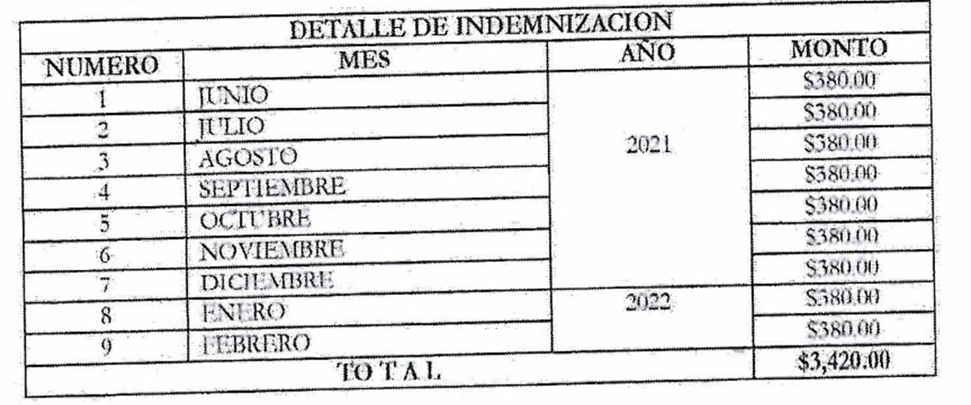 Que de acuerdo  al Acuerdo Municipal número VEINTITRES correspondiente del acta número NUEVE, de fecha veinticinco de junio del año dos mil veintiuno en el cual se ordenó suprimir plaza, siendo notificada la empleada XXXX, la cual tenía el cargo de Cocinera  siendo su detalle de Indemnización la siguiente:Empleada fue incorporada por medio de acta notarial de fecha veintiocho de febrero del dos mil veintidós ante los Oficios de la Notario XXXXX, donde COMPARECE la señora XXXX y el señor Sergio Noel Monroy Martínez. FUNDAMENTOS DE DERECHO:La Ley de la Carrera Administrativa Municipal es la normativa que regula los principios constitucionales y todo lo relacionado a los derechos de los empleados o funcionarios que se encuentran bajo este régimen, en el artículo 53-A de la referida ley se habla de una prestación económica de la cual gozarán en caso de renuncia voluntaria, dicha renuncia debe constar por escrito debidamente firmado, acompañado por copia de DUI y constancia proporcionada por la Dirección General de Inspección de Trabajo del Ministerio de Trabajo y Previsión Social del cálculo de la prestación. De conformidad a este mismo artículo la renuncia producirá sus efectos sin necesidad de la aceptación del Concejo Municipal, literalmente el Art. 53 A Inc. 3° LCAM consagra que: “La renuncia producirá sus efectos sin necesidad de aceptación del Concejo Municipal”, por disposición legal es procedente la renuncia del empleado que expresen esa intención.   En el artículo 53-B se establece que la prestación económica será equivalente a quince días del salario básico por cada año de servicio y proporcional por fracciones de año. Una vez aprobadas las partidas presupuestarias, la ley da un plazo de setenta días posteriores a la fecha en que se hizo efectiva la renuncia para poder ser cancelada a los trabajadores.CONCLUSIONES:La normativa antes citada regula lo requerido para la interposición de una renuncia y el procedimiento a seguir, posterior a esto para poder hacer efectivo el pago de la prestación económica a la que gozan los empleados que renuncien de manera voluntaria.PARTE DISPOSITIVA:Por las razones anteriormente expuestas y con base en los artículos 53-A, 53-B y 53-C de la Ley de la Carrera Administrativa Municipal, es procedente que el honorable Concejo Municipal Plural  se  le RECOMIENDAES PROCEDENTE LA RENUNCIA VOLUNTARIA Presentada por el Licenciado XXXXX, en Representación de la señora XXXXX quien desempeñaba el cargo de 	Cocinera de la niñez y Adolescencia y Juventud  desde el año dos mil trece hasta el treinta y uno de marzo del año dos mil veintitrés Es procedente hacer la respectiva Reforma Presupuestaria por la suma a pagar, según hoja de liquidación por parte del Ministerio de Trabajo en el caso de la  señora XXXX.Se notifique a los interesados de la presente resolución.Este Concejo Municipal Plural, habiendo deliberado el punto, Por MAYORIA de OCHO VOTOS A FAVOR,  por parte de los Concejales: 1. Carla María Navarro Franco, Primera Regidora Propietaria. 2.  Lesby Sugey Miranda Portillo, Tercera Regidora Propietaria. 3.  Dra. Yany Xiomara Fuentes Rivas, Cuarta Regidora Propietaria. 4. Jonathan Bryan Gómez Cruz, Quinto Regidor Propietario. 5. Ing. Walter Arnoldo Ayala Rodríguez, Octavo Regidor Propietario. 6. Ing. Gilberto Antonio Amador Medrano, Decimo Regidor Propietario. 6. Bayron Eraldo Baltazar Martínez Barahona, Décimo Primer Regidor Propietario. 8. Osmin de Jesús Menjivar González, Décimo Segundo Regidor Propietario. TRES VOTOS SALVADOS de los Concejales: 1. Dra. Jennifer Esmeralda Juárez García. Alcaldesa Municipal, no razonando su voto. Carlos Alberto Palma Fuentes, Sexto Regidor Propietario, manifestando literalmente lo siguiente: “Voto en contra porque por motivos de salud no asistí a la sesión de fecha 25/06/2021 donde se realizaron las supresiones de las 125 plazas y tampoco he votado a favor de ningún reinstalo por lo tanto me desligo de todo acuerdo relacionado con dicho tema”. Damián Cristóbal Serrano Ortiz, Segundo Regidor Propietario. Manifestando literalmente lo siguiente: “Voto en contra por no tener claro el punto porque es un caso de reinstalo y no saber cómo está su proceso”. DOS ABSTENCIONES de los Concejales: Licdo. Sergio Noel Monroy Martínez, Síndico Municipal, Rafael Antonio Ardon Jule, Noveno Regidor Propietario y  UNA AUSENCIA al momento de esta votación de Susana Yamileth Hernández de Vásquez, Séptima Regidora Propietaria. ACUERDA. Primero: ACEPTAR Opinión Jurídica, presentada por la XXXXXX, Coordinadora Jurídica de esta Municipalidad, en la cual RECOMIENDA: I. ES PROCEDENTE LA RENUNCIA VOLUNTARIA Presentada por el Licenciado XXXXXXXXXXX, en Representación de la señora XXXXXX quien desempeñaba el cargo de Cocinera de la niñez y Adolescencia y Juventud  desde el año dos mil trece hasta el treinta y uno de marzo del año dos mil veintitrés.  II. Es procedente hacer la respectiva Reforma Presupuestaria por la suma a pagar, según hoja de liquidación por parte del Ministerio de Trabajo en el caso de la  señora XXXXXXX. III. Se notifique a los interesados de la presente resolución. Segundo: Quedando autorizado el Tesorero Municipal para que erogue la cantidad de: DOS MIL TRESCIENTOS SEIS DÓLARES CON SETENTA CENTAVOS DE LOS ESTADOS UNIDOS DE NORTEAMÉRICA ($2,306.70) de la Cuenta Corriente Numero 480005924 MUNICIPALIDAD DE APOPA, RECURSOS PROPIOS, Banco Hipotecario de El Salvador, S.A y emita cheque a nombre de: MIRIAN RIVERA , en concepto de renuncia voluntaria por hacer laborado en la Municipalidad desde el año Dos mil trece hasta el treinta y uno de marzo del año dos mil veintitrés. Tercero: Queda delegada la Jefa de Presupuesto de esta Municipalidad, para que realice la reprogramación presupuestaria para  llevar a feliz término lo aprobado en este Acuerdo Municipal. Cuarto: Autorizar a la Jefa de Recursos Humanos de esta Municipalidad para que realice el debido proceso correspondiente a renuncia voluntaria y notifique al interesado lo resuelto en este Acuerdo Municipal. Fondos con aplicación al específico y expresión Presupuestaria Municipal vigente, que se comprobara como lo establece el artículo 78 del Código Municipal. CERTIFÍQUESE Y COMUNÍQUESE “ACUERDO MUNICIPAL NUMERO ONCE”. El Concejo Municipal en uso de sus facultades legales, de conformidad al art. 86 inciso final, 203, 204 y 235 de la Constitución de la República, art. 30 numeral 4) 14) art. 31 numeral 4) y art. 91 del Código Municipal. Expuesto en el punto número nueve literal a) de la agenda de esta sesión, el cual consiste participación de la XXXXXX, Jefe de Recursos Humanos, en donde solicita aprobación de Horas Extras de empleados que trabajaron en horarios extraordinarios en el mes de julio pagadas agosto año 2023, por un monto de $3,228,34. Este Concejo Municipal Plural, habiendo deliberado el punto, Por MAYORIA DE ONCE VOTOS A FAVOR por parte de los Concejales: 1.Dra. Jennifer Esmeralda Juárez García. Alcaldesa Municipal. 2. Licdo. Sergio Noel Monroy Martínez, Síndico Municipal. 3. Carla María Navarro Franco, Primera Regidora Propietaria. 4. Damián Cristóbal Serrano Ortiz, Segundo Regidor Propietario. 5. Lesby Sugey Miranda Portillo, Tercera Regidora Propietaria. 6. Jonathan Bryan Gómez Cruz, Quinto Regidor Propietario. 7. Carlos Alberto Palma Fuentes, Sexto Regidor Propietario. 8. Susana Yamileth Hernández de Vásquez, Séptima Regidora Propietaria. 9. Ing. Walter Arnoldo Ayala Rodríguez, Octavo Regidor Propietario. 10. Rafael Antonio Ardon Jule, Noveno Regidor Propietario. 11. Osmin de Jesús Menjivar González, Décimo Segundo Regidor Propietario.  DOS ABTENCIONES   por parte del Ing. Gilberto Antonio Amador Medrano, Decimo Regidor Propietario y del señor Bayron Eraldo Baltazar Martínez Barahona, Decimo Primer Regidor Propietario y UNA AUSENCIA de la Dra. Yany Xiomara Fuentes Rivas, Cuarta Regidora Propietaria. ACUERDA: Autorizar al Tesorero Municipal, Erogue la cantidad de: TRES MIL DOSCIENTOS VEINTIOCHO DÓLARES CON TREINTA Y CUATRO CENTAVOS DE LOS ESTADOS UNIDOS DE NORTEAMÉRICA ($3,228.34), de la cuenta 480005908  MUNICIPALIDAD DE APOPA/ PLANILLA, Banco Hipotecario de El Salvador S.A., y cancele al personal  que ha  laborado en  horarios extraordinarios  de  las Unidades que se detallan a continuación:Quedado autorizada la Jefa de Presupuesto para que realice la reprogramación presupuestaria si fuera necesaria. Fondos con aplicación al específico y expresión  presupuestaria  vigente  que  se comprobara como lo establece el Art.78 del Código Municipal. CERTIFÍQUESE Y COMUNÍQUESE. “ACUERDO MUNICIPAL NUMERO DOCE”. El Concejo Municipal en uso de sus facultades legales, de conformidad al art. 86 inciso final, 203, 204 y 235 de la Constitución de la República, art. 30 numeral 4) 14) art. 31 numeral 4) y art. 91 del Código Municipal. Expuesto en el punto número nueve literal b) de la agenda de esta sesión, el cual consiste participación de la XXXXXXXXX, Jefe de Recursos Humanos, solicitando por segunda ocasión a este Pleno, la petición de dos salarios en atención a nota recibida con fecha 28/06/2023, en la cual la señora  XXXXXX, esposa del empleado XXXXX del CUERPO DE AGENTES MUNICIPALES, quien falleció el día 25 de junio de 2023, a consecuencia de POLITRAUMATISMO CONTUSOS POR HECHO DE TRÁNSITO, solicita se le apoye con la prestación económica a la que hace referencia el Art. 59 numeral 10 de la Ley de la Carrera Administrativa Municipal, la cual REZA “DE PRESTACIÓN ECONÓMICA PARA GASTOS FUNERARIOS EQUIVALENTE A DOS MESES DE SALARIO QUE DEVENGABA EL FALLECIDO, LA QUE SE ENTREGARA DE MANERA INMEDIATA A LOS BENEFICIARIOS”, lo cual establece procedente por ser esposa del empleado fallecido, el monto que le corresponde según lo establece la Ley de la Carrera Administrativa es de $900.00. Este Concejo Municipal Plural, habiendo deliberado el punto, Por UNANIMIDAD de votos por parte de los Concejales: 1. Dra. Jennifer Esmeralda Juárez García. Alcaldesa Municipal. 2. Licdo. Sergio Noel Monroy Martínez, Síndico Municipal. 3. Carla María Navarro Franco, Primera Regidora Propietaria. 4.   Damián Cristóbal Serrano Ortiz, Segundo Regidor Propietario. 5. Lesby Sugey Miranda Portillo, Tercera Regidora Propietaria. 6. Dra. Yany Xiomara Fuentes Rivas, Cuarta Regidora Propietaria. 7. Jonathan Bryan Gómez Cruz, Quinto Regidor Propietario. 8. Carlos Alberto Palma Fuentes, Sexto Regidor Propietario. 9.  Susana Yamileth Hernández de Vásquez, Séptima Regidora Propietaria. 10. Ing. Walter Arnoldo Ayala Rodríguez, Octavo Regidor Propietario. 11. Rafael Antonio Ardon Jule, Noveno Regidor Propietario. 12. Ing. Gilberto Antonio Amador Medrano, Decimo Regidor Propietario. 13. Bayron Eraldo Baltazar Martínez Barahona, Décimo Primer Regidor Propietario. 14. Osmin de Jesús Menjivar González, Décimo Segundo Regidor Propietario. ACUERDA: Primero: Autorizar al Tesorero Municipal, para que erogue la cantidad de: NOVECIENTOS DÓLARES EXACTOS DE LOS ESTADOS UNIDOS DE NORTEAMÉRICA ($900.00), de la cuenta corriente número 480005924 MUNICIPALIDAD DE APOPA, RECURSOS PROPIOS, Banco Hipotecario de El Salvador S.A. Y emita cheque a nombre de: XXXXXX,  con Documento Único de Identidad número XXXXXX. En concepto de prestación económica para sufragar gastos funerarios por la muerte de su esposo XXXX, empleado de esta municipalidad, quien falleció el 25/06/2023, de conformidad al Art. 59 Numeral 10 de la Ley de la Carrera Administrativa Municipal. Quedando autorizada la Jefa de Presupuesto para que elabore la reprogramación presupuestaria, si fuera necesaria. Fondos con aplicación al específico y expresión Presupuestaria Municipal vigente, que se comprobara como lo establece el artículo 78 del Código Municipal.- CERTIFÍQUESE Y COMUNIQUESE.- “ACUERDO MUNICIPAL NUMERO TRECE”. El Concejo Municipal en uso de sus facultades legales, de conformidad al art. 86 inciso final, 203, 204 y 235 de la Constitución de la República, art. 30 numeral 4) 14) art. 31 numeral 4) y art. 91 del Código Municipal. Expuesto en el punto número once literal c) de la agenda de esta Sesión. Que consiste en participación del XXX, Jefe de Desarrollo Urbano y Ordenamiento Territorial, en la cual presenta al Pleno, Opinión Técnica con referencia  DES-URB-RDC-014-2023,  en la cual presenta al Pleno, en relación a solicitud de 	Revisión de Compatibilidad con el Plan Parcial El Ángel, para el Proyecto: “Bodega de Almacenamiento de Granos Básicos”, la cual se inserta literalmente al cuerpo de este Acuerdo Municipal de la siguiente manera: Ref: DES-URB-RDC-014-2023RESOLUCIÓN DE SOLICITUD DE REVISIÓN DE COMPATIBILIDADCON EL PLAN PARCIAL EL ÁNGEL, MUNICIPIO DE APOPA, SAN SALVADORMarco Normativo:Ordenanza para la aplicación del Plan Parcial El Ángel en el Municipio de Apopa, publicada en Diario Oficial No. 92, Tomo No. 375 del 23/05/2007.Revisión de compatibilidad con El Plan ParcialArt. 57.- Los interesados en desarrollar proyectos de urbanización y/o construcción en la zona con lo establecido en el Plan Parcial. Esta resolución, emitida mediante acuerdo municipal, solicitarán en primer lugar a la Alcaldía Municipal de Apopa, haciendo previo el pago de la tasa correspondiente, la revisión de su propuesta general de usos del suelo y densidad para verificar que ésta sea compatible tendrá vigencia de un año, después del cual si no hubiese iniciado los trámites en la OPAMSS, el interesado deberá solicitarlo nuevamente. Si el proyecto es declarado compatible se procederá al trámite de calificación de lugar en la OPAMSS tal como se describe en el artículo 59 de la presente ordenanza. Si el proyecto o una porción del proyecto fuera declarado incompatible con el Plan Parcial El Ángel, la Alcaldía Municipal lo consignará como tal. El interesado podrá solicitar variación del Plan Parcial según lo establecido en el artículo 58 de esta ordenanza. Zona de Transición ZT. Art. 10.- La Zona de Transición es aquella que comprende el uso del suelo mixto entre logístico y habitacional.Los usos del suelo permitidos son: almacenamiento (ALM), industrial (IND), institucional (INS), salud (SAS), educación (EDU), espacios abiertos (ESA) e infraestructura (INF)Los usos del suelo condicionados son: habitacional (HAB), comercio y servicios (CYS), recreación (RYE), cultura (CLT), deporte (DEP) y agropecuario (AGR)Los usos del suelo prohibidos son religión (REL) y transporte. El área permeable mínima permitida será del 20 por ciento del área total del terreno.En esta zona el área del lote mínimo que se autorizará será de 175 metros cuadrados para los usos habitacionales y 1,500 metros cuadrados para usos industriales y comerciales.Para el uso de esta zona la Alcaldía Municipal, apoyada por la OPAMSS establecerán condiciones especiales, para el desarrollo.Reforma a la Ordenanza para la Aplicación del Plan Parcial El Ángel, publicada en el Diario Oficial No. 192, Tomo No. 405, de fecha 16/10/2014.Esta reforma consistió específicamente en una actualización del plano de usos de suelo, denominado “Plano 01 de Zonificación”. El inmueble objeto de análisis, está ubicado en una Zona definida como Zona de Transición (ZT), la cual PERMITE la ejecución del proyecto denominado “Bodega de Almacenamiento de Granos Básicos”.Determinación de Aranceles:Del referido trámite, se estableció el mandamiento preliminar de pago abajo descrito, el cual fue notificado al señor XXXXX quien realizó el desembolso respectivo según recibo Serie “A” No. 384369, de fecha 10/08/2023, por un monto de $2,942.50; según el siguiente detalle:Nota: El presente mandamiento de pago no incluye el arancel de Contribución Especial por un monto $2,090.70, tipificado en el Art. 5 de la Ordenanza de Contribución Especial para Proyectos Eco Ambientalistas para la Protección, Conservación, Rescate, Mantenimiento y Mejora del Medio Ambiente del Municipio de Apopa. DO  199 Tomo 369 26/10/2005; en cumplimiento al Acuerdo Municipal No. 7 Acta No. 35, 16/12/2021, que literalmente dice: “A. El Concejo Municipal Plural establece la suspensión temporal de la aplicación de la Ordenanza de Contribuciones Especiales para Proyectos Eco Ambientalistas…”POR LO TANTO:Este departamento RESUELVE QUE EL PROYECTO “Bodega de Almacenamiento de Granos Básicos” ES TÉCNICAMENTE COMPATIBLE CON EL USO DE SUELO ESTABLECIDO EN EL CUERPO NORMATIVO VIGENTE, por lo que se emite la presente resolución, para conocimiento del Honorable Concejo Municipal, para su APROBACIÓN mediante Acuerdo Municipal, a fin que el señor José Santos Bonilla Amaya lo presente en OPAMSS, para efectos de continuar con la tramitología que establecen los cuerpos normativos correspondientes.P.D.Para el trámite del permiso de construcción de cierre perimetral del inmueble, los interesados deben presentar a este Dpto. Técnico, resolución y planos de línea de construcción autorizado por OPAMSS.En relación al trámite de terracería y demolición según sea el caso, los interesados deben solicitar el permiso correspondiente a esta municipalidad, debiendo presentar la autorización respectiva del sitio donde será depositado el material generado por estas actividades.Para el permiso para la tala de árboles, los interesados deben realizar el trámite en el departamento de Medio Ambiente de esta municipalidad.Este Concejo Municipal Plural, habiendo deliberado el punto, Por MAYORIA de TRECE VOTOS A FAVOR por parte de los Concejales: 1. Dra. Jennifer Esmeralda Juárez García. Alcaldesa Municipal. 2. Licdo. Sergio Noel Monroy Martínez, Síndico Municipal. 3. Carla María Navarro Franco, Primera Regidora Propietaria. 4. Damián Cristóbal Serrano Ortiz, Segundo Regidor Propietario. 5. Lesby Sugey Miranda Portillo, Tercera Regidora Propietaria. 6. Dra. Yany Xiomara Fuentes Rivas, Cuarta Regidora Propietaria. 7. Jonathan Bryan Gómez Cruz, Quinto Regidor Propietario. 8. Carlos Alberto Palma Fuentes, Sexto Regidor Propietario. 8. Susana Yamileth Hernández de Vásquez, Séptima Regidora Propietaria. 10. Ing. Walter Arnoldo Ayala Rodríguez, Octavo Regidor Propietario. 11. Rafael Antonio Ardon Jule, Noveno Regidor Propietario. 12. Ing. Gilberto Antonio Amador Medrano, Decimo Regidor Propietario. 13. Bayron Eraldo Baltazar Martínez Barahona, Décimo Primer Regidor Propietario; y UNA AUSENCIA por parte de  del Concejal Osmin de Jesús Menjivar González, Décimo Segundo Regidor Propietario.  ACUERDA. En base a la resolución presentada por el XXXXXXXX, Jefe de Desarrollo Urbano y Ordenamiento, toma a bien  este Pleno, Primero: Que el Proyecto “Bodega de Almacenamiento de Granos Básicos”, es técnicamente compatible con el uso de suelo establecido en el cuerpo normativo vigente; RESUELVE QUE EL PROYECTO: Que “Bodega de Almacenamiento de Granos Básicos” ES TÉCNICAMENTE COMPATIBLE CON EL USO DE SUELO ESTABLECIDO EN EL CUERPO NORMATIVO VIGENTE, que pertenece al señor XXXXX; teniendo que cumplir con las RECOMENDACIONES que anteceden plasmadas en la opinión presentada por el Jefe del Departamento de Desarrollo Urbano y Ordenamiento Territorial. Segundo: Deléguese al Jefe del Departamento de Desarrollo Urbano y Ordenamiento Territorial, Notifique sobre lo resuelto en el presente Acuerdo Municipal.-CERTIFÍQUESE Y COMUNÍQUESE.- “ACUERDO MUNICIPAL NUMERO CATORCE”. El Concejo Municipal en uso de sus facultades legales, de conformidad al art. 86 inciso final, 203, 204 y 235 de la Constitución de la República, art. 30 numeral 4) 14) art. 31 numeral 4) y art. 91 del Código Municipal. Expuesto en el punto número once literal b) de la agenda de esta Sesión. Que consiste en participación del XXXXXX, Jefe de Desarrollo Urbano y Ordenamiento Territorial, en la cual presenta al Pleno, Opinión Técnica con referencia  OTEC-DESURB-007-2023,  de Inversiones Lemus, en la que solicitan nuevamente sea avalada la revisión o Acuerdo de Compatibilidad para los Proyectos: BODEGAS INVERSIONES LEMUS Y BODEGAS CORPORACIÓN LEMUS, la cual se inserta literalmente al cuerpo de este Acuerdo Municipal de la siguiente manera: En virtud del derecho de respuesta, configurado en el Art. 18 de la Constitución de la República de El Salvador y en atención a escrito suscrito por el XXXXXXXXX actuando a favor de INVERSIONES LEMUS en el que solicitan nuevamente sea avalada la revisión o acuerdo de compatibilidad para los proyectos BODEGAS INVERSIONES LEMUS Y BODEGAS CORPORACIÓN LEMUS, en los inmuebles ubicados en Carretera Panamericana CA-1 (BY-PASS) Plaza Integración, Km 9, Apopa. Atentamente a Usted expongo:CONSIDERACIONES.Teniendo a la vista expediente, se hacen las siguientes aseveraciones:El día dieciocho de agosto de dos mil veintidós, se recibió en esta unidad, escrito suscrito por el solicitante, en el cual le requerían a la administración revalidar ACUERDO DE CONTRIBUCION ESPECIAL PARA PROYECTOS Y PROGRAMAS ECO AMBIENTALISTAS PARA LA PROTECCIÓN CONSERVACIÓN RESCATE, MANTENIMIENTO Y MEJORA DE MEDIO AMBIENTE DEL MUNICIPIO DE APOPA, NO. 838, ACTA 40 DE FECHA 6 DE OCTUBRE DEL AÑO 2005 PARA LAS PORCIONES A Y B para los proyectos BODEGAS INVERSIONES LEMUS Y BODEGAS CORPORACION LEMUS.Al respecto, el Concejo Municipal Plural, emitió ACUERDO MUNICIPAL NÚMERO DIECISEIS del ACTA NÚMERO CINCUENTA Y CUATRO de la sesión extraordinaria, que se celebró a las catorce horas en adelante del día ocho de noviembre del año dos mil veintidós, en el cual por mayoría de votos se acordó que es procedente revalidar el Acuerdo Municipal descrito en el numeral anterior. Sin embargo, el tres de enero de los corrientes, se recibió nota por medio de correo electrónico, en el que el interesado, expresaba que solicitaba ayuda con una aclaración a las observaciones realizadas por OPAMSS con respecto al trámite de calificación del lugar que estamos realizando para los proyectos de construcción de bodegas inversiones lemus y construcción de bodegas corporación lemus , para lo que fue solicitado revalidar acuerdo municipal relacionado a los proyectos antes mencionados.Dichas observaciones, consisten en que la Oficina de Planificación del Área Metropolitana de San Salvador, notificó que para continuar con el trámite de Calificación de lugar, se requiere ACUERDO MUNICIPAL, donde se indique que se tiene por pagada la Compatibilidad establecida en la Ordenanza del Plan Parcial El Ángel, con el pago de “contribución especial para proyectos y programas eco-ambientalistas para la protección y conservación, rescate, mantenimiento y mejora del medio ambiente en el municipio de Apopa”Por lo que, este departamento, en vista de la petición y guiados por el principio de Celeridad e Impulso, remitió una nota a las oficinas de la OPAMSS, con el objetivo de conocer los motivos por los cuales el ACUERDO MUNICIPAL NÚMERO DIECISEIS asentado en el acta número CINCUENTA Y CUATRO, no es válido para continuar con el Procedimiento de Calificación de Lugar para el proyecto denominado BODEGAS LEMUS.Continuando con este orden de ideas, el diecinueve de enero del presente año, se recibió la nota explicativa con REF.: DAUA-001-23, suscrita por la Jefa del Departamento de Atención al Usuario y Área de Apoyo de la OPAMSS, que establece que por tratarse de dos figuras diferentes, requerimos que por parte de la municipalidad, se nos aclare que el pago realizado en el año 2005 en concepto de Pago por Contribución Especial para Proyectos y Programas Eco Ambientalistas para la Protección, Conservación, Rescate, Mantenimiento y Mejora del Medio Ambiente del Municipio de Apopa, ha sido convalidado por el Concejo, para que sustituya el acuerdo de compatibilidad con el Plan Parcial El Ángel. Ahora bien, a los trece días del mes y año en curso, este departamento recibió Recomendable emanado de Secretaría Municipal, en el que el Pleno, solicita al Jefe del Departamento de Desarrollo Urbano y Ordenamiento Territorial, realice las diligencias necesarias, con el objeto de emitir recomendable al Concejo Municipal de la factibilidad de lo solicitado por el Arquitecto XXXXXX a favor de Inversiones Lemus. Que la sociedad solicitante, en su escrito, hace alusión a una nota aclaratoria emitida por este departamento  el dieciséis de noviembre del año dos mil quince en la que en su momento, el jefe de la unidad expuso que la Empresa inició sus Trámite de Calificación de Lugar en OPAMSS en el año 2005, año en el que solamente estaba vigente La Ordenanza de Contribuciones Especiales para Proyectos y programas Eco-Ambientalistas para la Protección, Conservación, Rescate, Mantenimiento y Mejora del Medio Ambiente del Municipio de Apopa. Así que en el año 2005 ya había realizado dos trámites; uno en la OPAMSS (calificación de Lugar) y el pago de las Contribuciones Especiales en la Municipalidad. En consecuencia, al momento de entrar en vigencia La Ordenanza para la Aplicación del Plan Parcial El Ángel el 23/05/2007 y como corolario el art. 22 de la misma. Por lo que desde el punto de vista técnico de esta Unidad los interesados deberán cancelar EL AVAL DEL MUNICIPPIO DEL TRAMITE DE REVIISON VIAL  Y ZONIFICACIÓN para continuar con el tramite subsiguiente en la OPAMSS con el objeto de cumplir con el derecho de respuesta al peticionario… Por lo antes expuesto se considera que los interesados, propietarios y tramitadores; pueden continuar con los trámites subsiguientes en las instancias correspondientes, lo cual implica QUE SE AVALA LA CALIFICACIÓN DE LUGAR. DISPOSICIONES LEGALES.Ordenanza para la Aplicación del Plan Parcial El Ángel, en el Municipio de Apopa, Departamento de San Salvador. (PPA)Art. 57.- Revisión de compatibilidad con el Plan Parcial.Los interesados en desarrollar proyectos de urbanización y/o construcción en la zona solicitarán en primer lugar a la Alcaldía Municipal de Apopa, haciendo previo el pago de la tasa correspondiente, la revisión de su propuesta general de usos del suelo y densidad para verificar que ésta sea compatible con lo establecido en el Plan Parcial. Esta resolución, emitida mediante acuerdo municipal, tendrá vigencia de un año, después del cual si no hubiese iniciado los trámites en la OPAMSS, el interesado deberá solicitarlo nuevamente. Si el proyecto es declarado compatible se procederá al trámite de calificación de lugar en la OPAMSS tal como se describe en el artículo 59 de la presente ordenanza. Si el proyecto o una porción del proyecto fuera declarado incompatible con el Plan Parcial El Ángel, la Alcaldía Municipal lo consignará como tal. El interesado podrá solicitar variación del Plan Parcial según lo establecido en el artículo 58 de esta ordenanza.Art. 22.- Usos del suelo no compatibles.Para aquellos inmuebles de la zona El Ángel en donde se haya desarrollado un proyecto con los debidos permisos y autorizaciones respectivas de la OPAMSS y la Alcaldía Municipal de Apopa, que al momento de la aprobación de la presente ordenanza resulte tener un uso del suelo no compatible con lo establecido en el Plano 01- Plano de zonificación y delimitación de zona de estudio, se respetará su derecho adquirido; sin embargo, no se permitirá la realización de ampliaciones ni podrá proyectarse más de lo que ya posee.Contribución Especial Para Proyectos y Programas Eco-Ambientalistas para la Protección, Conservación, Rescate, Mantenimiento y Mejora del Medio Ambiente del Municipio De Apopa.Art. 5.- Base Imponible. La base imponible de la Contribución Especial, se establece en base a trámites que el sujeto pasivo realice ante el Concejo Municipal y/o la Oficina de Planificación del Área Metropolitana de San Salvador, OPAMSS, para la obtención de permisos por: 1- Cambio de Uso de Suelo. 2- Calificación de Lugar. 3- Revisión Vial.Reglamento a La Ley de Desarrollo y Ordenamiento Territorial del Área Metropolitana de San Salvador y de los Municipios Aledaños. Art. 0.4.- Definiciones. Para efectos de este Reglamento deberá entenderse por: -Calificación de Lugar: Instrumento mediante el cual se señalan los requerimientos para el asentamiento de los usos señalados como condicionados en la matriz de usos del suelo del Plan de Zonificación del Municipio para una parcela-Revisión Vial y Zonificación: Instrumento mediante el cual la OPAMSS podrá constatar el cumplimiento de las disposiciones y objetivos del Plano General de Zonificación del AMSS y del Plan de Transporte del Área Metropolitana de San Salvador.CONCLUSIONES.INVERSIONES LEMUS S.A de C.V y CORPORACIÓN LEMUS S.A de C.V  son propietarios de 56,968.74 m², que se encuentran ubicados dentro de lo que conforma el Plan Parcial El Ángel; dichos inmuebles están distribuidos de la siguiente manera: Porción  “A” Corresponde a INVERSIONES LEMUS S.A de C.V, la cual tiene un área de 35,992.16m². Porción  “B” Corresponde a CORPORACIONES LEMUS S.A de C.V, con un área de 20,976.58m². Para efectuar el proyecto, LEMUS necesita evacuar los diferentes procedimientos que tienen como resultado final, la construcción de Bodegas para Almacenamiento y Distribución de Productos Varios. Sin embargo, LEMUS no puede continuar con los trámites previos en OPAMSS a consecuencia de la observación descrita en el número cuatro, de los considerandos de esta resolución. No obstante, de acuerdo a la nota REF.: DAUA-001-23, suscrita por la Jefa del Departamento de Atención al Usuario y Área de Apoyo de la OPAMSS, requiere que se convalide el pago de Contribuciones Especiales y que éste, sustituya el pago de Revisión de Compatibilidad para continuar con la Calificación de Lugar.Ahora bien, como bien lo establece la nota REF.: DAUA-001-23, el pago de Contribuciones Especiales y el Pago de Revisión de Compatibilidad, son dos figuras diferentes; la primera se trata, según el Código Tributario, de un tributo cuya obligación tiene como hecho generador beneficios derivados de la realización de obras públicas o de actividades estatales y cuyo producto no debe tener un destino ajeno a la financiación de las obras o las actividades que constituyan el presupuesto de la obligación. Y la segunda figura, el pago de una tasa, la cual se conceptualiza como el tributo cuya obligación tiene como hecho generador la prestación efectiva o potencial de un servicio público individualizado al contribuyente.De acuerdo a lo anterior, no deben confundirse ambas figuras, ya que la una se obtiene por un hecho generador que lo constituye la base imponible, como obtención por parte del ciudadano, de un beneficio real o presunto, no así el pago de la tasa. Asimismo, las tasas se diferencian de las contribuciones  especiales en que, si bien en el hecho imponible de ambas está presente un servicio o actividad administrativa, en las primeras dicha actividad está motivada por el particular y pretende la solución de necesidades individuales; en cambio, en las segundas el Estado actúa principalmente para la satisfacción de los intereses generales –aunque también genere un beneficio especial para determinadas personas.El cual genera un beneficio que obtiene el interesado, como resultado de la prestación del servicio que supone la tasa de pago por Revisión de Compatibilidad, se traduce en la posibilidad de continuar con un trámite previo  para  gestionar  ante  la  OPAMSS  el  correspondiente  permiso  de construcción  y/o urbanización –calificación de lugar–, el cual le permitiría ejecutar un proyecto determinado en la Zona El Ángel del Municipio de Apopa.Ahora bien, la nota de la cual la sociedad en esta ocasión hace alusión, se basa en el art. 22 del PPA, no obstante, para que el caso encaje dentro de dicho artículo y sea respetado su derecho adquirido,  es necesario que (1) se haya desarrollado un proyecto (2) que cuente con los permisos de la OPAMSS (3) que el proyecto cuente con los permisos correspondientes de la alcaldía y (4) que al momento de la aprobación de la ordenanza resulte tener un uso del suelo no compatible con lo establecido en el Plano 01- Plano de zonificación y delimitación de zona de estudio. Puntos de los cuales, no cuenta con ni uno solo la sociedad Inversiones Lemus. Ya que de acuerdo al expediente que posee este departamento y a la misma solicitud de la sociedad, al momento que la Ordenanza al PPA entró en vigencia, Lemus solamente había obtenido los trámites previos al permiso de construcción en la OPAMSS. Es de hacer énfasis, en que de acuerdo al artículo previo citado, el proyecto de Inversiones Lemus no ha sido ejecutado en lo absoluto y los inmuebles se encuentran en su estado natural, por  lo que no encaja en ninguna de las cláusulas del articulo y por ende al no poseer un uso de suelo adquirido, debe tramitar Revisión de Compatibilidad con el Plan Parcial El Ángel. Asimismo, el dieciséis de noviembre del año dos mil quince en nota emitida por el jefe del departamento de ese año, expuso que “se avala la calificación de lugar” haciendo referencia al documento emanado por la OPAMSS, que era uno de los trámites previos que la sociedad ya había obtenido en el año 2005, y que sirve de pre requisito para obtener Revisión Vial y Zonificación de la OPAMSS, proceso en el que de acuerdo a la ordenanza del PPA se solicita un aval a la municipalidad. POR TANTO: Luego de analizados los considerandos y las disposiciones legales pertinentes, este departamento determina, que no es procedente emitir una revalidación a la solicitud de la sociedad en cuanto a que sea avalada la revisión o acuerdo de compatibilidad para los proyectos BODEGAS INVERSIONES LEMUS Y BODEGAS CORPORACIÓN LEMUS, ya que los inmuebles ubicados en Carretera Panamericana CA-1 (BY-PASS) Plaza Integración, Km 9, Apopa sociedad no cuentan con ningún trámite de Revisión de Compatibilidad con el Plan Parcial El Ángel.Asimismo, a la luz de lo ya establecido, no es posible sustituir el pago de Contribuciones Especiales por el Pago de Revisión de Compatibilidad, ya que según lo establecido, son dos conceptos perfectamente diferenciados y que tienen como hecho generador dos prestaciones también diferentes.Este Concejo Municipal Plural, habiendo deliberado el punto, Por MAYORIA de DIEZ VOTOS A FAVOR por parte de los Concejales: 1. Licdo. Sergio Noel Monroy Martínez, Síndico Municipal. 2. Carla María Navarro Franco, Primera Regidora Propietaria. 3. Damián Cristóbal Serrano Ortiz, Segundo Regidor Propietario. 4. Lesby Sugey Miranda Portillo, Tercera Regidora Propietaria. 5. Dra. Yany Xiomara Fuentes Rivas, Cuarta Regidora Propietaria. 6. Jonathan Bryan Gómez Cruz, Quinto Regidor Propietario. 7. Carlos Alberto Palma Fuentes, Sexto Regidor Propietario. 8. Susana Yamileth Hernández de Vásquez, Séptima Regidora Propietaria. 9. Ing. Walter Arnoldo Ayala Rodríguez, Octavo Regidor Propietario y 10. Osmin de Jesús Menjivar González, Décimo Segundo Regidor Propietario; y CUATRO ABSTENCIONES por parte de los Concejales: 1. Dra. Jennifer Esmeralda Juárez García. Alcaldesa Municipal. 2. Rafael Antonio Ardon Jule, Noveno Regidor Propietario. 3. Ing. Gilberto Antonio Amador Medrano, Decimo Regidor Propietario. 4. Bayron Eraldo Baltazar Martínez Barahona, Décimo Primer Regidor Propietario. ACUERDA. Primero: Aprobar la OPINION TÉCNICA, presentada por el XXXXX, Jefe del Departamento de Desarrollo Urbano y Ordenamiento Territorial  en la cual determina: QUE NO ES PROCEDENTE, emitir una revalidación a la solicitud de la sociedad en cuanto a que sea avalada la revisión o acuerdo de compatibilidad para los proyectos BODEGAS INVERSIONES LEMUS Y BODEGAS CORPORACIÓN LEMUS, ya que los inmuebles ubicados en Carretera Panamericana CA-1 (BY-PASS) Plaza Integración, Km 9, Apopa sociedad, no cuentan con ningún trámite de Revisión de Compatibilidad con el Plan Parcial El Ángel. Asimismo, a la luz de lo ya establecido, no es posible sustituir el pago de Contribuciones Especiales por el Pago de Revisión de Compatibilidad, ya que según lo establecido, son dos conceptos perfectamente diferenciados y que tienen como hecho generador dos prestaciones también diferentes. Segundo: Quedando delegado el Jefe del Departamento de Desarrollo Urbano y Ordenamiento Territorial de esta Municipalidad, para que notifique a la Sociedad INVERSIONES LEMUS, de lo resuelto en este Acuerdo Municipal. CERTIFÍQUESE Y COMUNIQUESE.- “ACUERDO MUNICIPAL NUMERO QUINCE” El Concejo Municipal en uso de sus facultades legales, de conformidad al art. 86 inciso final, 203, 204 y 235 de la Constitución de la República, art. 30 numeral 4) 14) art. 31 numeral 4) y art. 91 del Código Municipal. Expuesto en el punto número doce de la Agenda de esta sesión el cual corresponde Memorándum recibido en Secretaria Municipal el día 14/08/2023, con Ref. AMA-ECO-033/2023, suscrito por la XXXXXXXXX, AMAECOSYSTEMS, SEM DE CV., por medio del cual expone referente a Oficio Nº 01 de la Unidad de Salud Intermedia Chintuc, en relación a denuncia interpuesta por proliferación de vectores, malos olores y otros contaminantes generados por la acumulación de basura que se encuentran realizando en predio frente a Colonia San Andrés, realizados por la recolección del sistema de salud de la municipalidad, añadiendo las medidas tomadas desglosadas en el memorándum por medio del numeral uno y dos; el cumplimiento desglasadas mediante el numeral del uno al cuatro; así mismo la solicitud de cumplimiento, manifestando que según oferta presentada en el momento de ser elegidos como socio estratégico, TECNORAMY S.A. DE C.V., oferto planta de transferencia a la municipalidad de Apopa, siendo este factor como muchos otros lo importante para que su propuesta fuera la ganadora, sin embargo a la fecha no se ha realizado ningún contrato de Planta de Transferencia entre la Alcaldía Municipal y AMAECOSYSTEMS  S.E.M. DE C.V., lo que ha generado que parte del proyecto se vea afectado y transgredido mediante el presente oficio en discusión por parte de la Unida  de Salud Intermedia Chintuc; solicitud desglosada en el memorándum mediante el numeral del uno al cuatro, lo cual se adjunta como respaldo del presente Acuerdo Municipal. Por lo tanto, este Concejo Municipal, en uso de sus facultades legales y habiendo deliberado el punto, por MAYORÍA de nueve votos a favor, por parte de los siguientes miembros del Concejo Municipal Plural: Licenciado Sergio Noel Monroy Martínez, Síndico Municipal, Sra. Carla María Navarro Franco, Primera Regidora Propietaria, Señora Lesby Sugey Miranda Portillo, Tercera Regidora Propietaria, Dra. Yany Xiomara Fuentes Rivas, Cuarta Regidora Propietaria, Señor Jonathan Bryan Gómez Cruz; Quinto Regidor Propietario, Ingeniero Walter Arnoldo Ayala Rodríguez, Octavo Regidor Propietario, Ing. Gilberto Antonio Amador Medrano, Decimo Regidor Propietario, Sr. Bayron Eraldo Baltazar Martínez Barahona, Décimo Primer Regidor Propietario y Sr. Osmín de Jesús Menjívar González; Décimo Segundo Regidor Propietario DOS VOTOS SALVADOS, por parte de los siguientes miembros del Concejo Municipal Plural: Señor Damián Cristóbal Serrano Ortiz, Segundo Regidor Propietario, manifestando literalmente lo siguiente: “Voto en contra por no tener claro el punto, punto # 12” y Sr. Carlos Alberto Palma Fuentes; Sexto Regidor Propietario, manifestando literalmente lo siguiente: “ Mi voto es en porque yo no vote por la Conformación de la sociedad de economía mixta AMAECOSYSTEMS S.E.M. de C.V., y por lo tanto me desligo de todo acuerdo relacionado con ese tema” Y TRES ABSTENCIONES, por parte de los siguientes miembros del Concejo Municipal Plural: Doctora Jennifer Esmeralda Juárez García; Alcaldesa Municipal, Sr. Susana Yamileth Hernández de Vásquez, Séptima Regidora Propietaria y Sr. Rafael Antonio Ardón Jule, Noveno Regidor Propietario ACUERDA: A) Que se pase a la Unidad Jurídica, su análisis de las solicitudes de la Presidenta de AMAECOSYSTEMS, SEM DE CV,  y se verifique su validez legal, B) Deléguese al Concejal Jonathan Bryan Gómez Cruz; Quinto Regidor Propietario, para que solicite reunión con la  sociedad AMAECOSYSTEMS, SEM DE CV., para que que se soliciten los puntos acordados en la reunión de la Junta Directiva antes descrita, donde se origine las solicitudes e informes de la sociedad.-CERTIFÍQUESE Y COMUNÍQUESE.- “ACUERDO MUNICIPAL NUMERO DIECISÉIS”. El Concejo Municipal en uso de sus facultades legales, de conformidad al art. 86 inciso final, 203, 204 y 235 de la Constitución de la República, art. 30 numeral 4) 14) art. 31 numeral 4) y art. 91 del Código Municipal. Expuesto en el punto número trece de la agenda de esta Sesión, que consiste en Memorándum recibido en Secretaria Municipal el día 14/08/2023, con REF. Nº 065/2023, suscrito por XXXXX Jefe de Activo Fijo, por medio del cual hace del conocimiento que como empleado de la Municipalidad desde que se incorporó a trabajar ha estado dando apoyo a otras unidades con la elaboración de archivos de bases de datos en Excel que permitan realizar las actividades ordinarias de las unidades de forma eficiente, por ejemplo: Recursos Humanos, Gerencia Financiera, Recuperación de Mora, Tesorería, Contabilidad; así mismo se encuentra preparando un archivo que podrá generar de forma automatizada para Recursos Humanos, la planilla, tomando en cuenta todos los criterios tanto de Jornales y Administrativos; los cuales detalla en el presente informe, por lo tanto, solicita pueda tornarse en cuenta para una nivelación salarial a Jefe Técnico, manteniéndose siempre dispuesto a seguir apoyando a las unidades donde su conocimiento pueda aportar; manifestando que ha obtenido diplomas del uso de Excel básico, intermedio, avanzado, tablas dinámicas, herramientas de análisis y de forma autodidactica programación en lenguaje Visual Basic. Este Concejo Municipal Plural, habiendo deliberado el punto, Por UNANIMIDAD de votos  por parte de los Concejales: 1.   Dra. Jennifer Esmeralda Juárez García. Alcaldesa Municipal. 2. Licdo. Sergio Noel Monroy Martínez, Síndico Municipal. 3. Carla María Navarro Franco, Primera Regidora Propietaria. 4.  Damián Cristóbal Serrano Ortiz, Segundo Regidor Propietario. 5. Lesby Sugey Miranda Portillo, Tercera Regidora Propietaria. 6. Dra. Yany Xiomara Fuentes Rivas, Cuarta Regidora Propietaria. 7. Jonathan Bryan Gómez Cruz, Quinto Regidor Propietario. 8. Carlos Alberto Palma Fuentes, Sexto Regidor Propietario. 9  Susana Yamileth Hernández de Vásquez, Séptima Regidora Propietaria. 10. Ing. Walter Arnoldo Ayala Rodríguez, Octavo Regidor Propietario. 11. Rafael Antonio Ardon Jule,	Noveno Regidor Propietario. 12. Ing. Gilberto Antonio Amador Medrano, Decimo Regidor Propietario. 13. Bayron Eraldo Baltazar Martínez Barahona, Décimo Primer Regidor Propietario. 14. Osmin de Jesús Menjivar González, Décimo Segundo Regidor Propietario. ACUERDA. SE AUTORIZA a la  Gerencia Financiera, la Gerencia Administrativa, en conjunto con el GERENTE GENERAL de esta Municipalidad, realicen un análisis Técnico  Financiero, en relación al escrito presentado por el XXXXX/Jefe de Activo Fijo,  en el que solicita se le tome en cuenta para una nivelación salarial a Jefe Técnico y presenten sus recomendaciones al Concejo Municipal. CERTIFÍQUESE Y COMUNÍQUESE. “ACUERDO MUNICIPAL NUMERO DIECISIETE”. El Concejo Municipal en uso de sus facultades legales, de conformidad al art. 86 inciso final, 203, 204 y 235 de la Constitución de la República, art. 30 numeral 4) 14) art. 31 numeral 4) y art. 91 del Código Municipal. Expuesto en el punto número siete de la agenda de esta Sesión; que consiste en la participación del Lic. Emerson Alcides Acevedo Pérez, Gerente General, exponiendo escrito con Ref: N-GG-009/2023, por medio de la cual manifiesta que el Jefe de Auditoria seis de la Corte de Cuentas de la República, ente Contralor, le manifestó que presentaran nota de requerimiento de información referente a que si la Municipalidad realizo alguna inversión en su calidad de socio de la empresa PRODEVO, y si es del conocimiento de esta Municipalidad, la disolución de la misma y liquidación de los fondos en caso de haber existido alguna erogación, por lo cual solicita que se instruya a las Unidades relacionadas con la generación de información tanto legal como financiera y contable, que están anuentes a verificar en sus registros si existe información que les sea de utilidad a dichos funcionarios para efecto de presentarla en el momento que sea requerida, con la finalidad de colaborar con el ente contralor. Este Concejo Municipal Plural, habiendo deliberado el punto, Por UNANIMIDAD de votos, por parte de los Concejales: 1. Dra. Jennifer Esmeralda Juárez García. Alcaldesa Municipal. 2. Licdo. Sergio Noel Monroy Martínez, Síndico Municipal. 3. Carla María Navarro Franco, Primera Regidora Propietaria. 4.  Damián Cristóbal Serrano Ortiz, Segundo Regidor Propietario. 5. Lesby Sugey Miranda Portillo, Tercera Regidora Propietaria. 6. Dra. Yany Xiomara Fuentes Rivas, Cuarta Regidora Propietaria. 7. Jonathan Bryan Gómez Cruz, Quinto Regidor Propietario. 8. Carlos Alberto Palma Fuentes, Sexto Regidor Propietario. 9. Susana Yamileth Hernández de Vásquez, Séptima Regidora Propietaria. 10. Ing. Walter Arnoldo Ayala Rodríguez, Octavo Regidor Propietario.11. Rafael Antonio Ardon Jule, Noveno Regidor Propietario. 12. Ing. Gilberto Antonio Amador Medrano, Decimo Regidor Propietario.13. Bayron Eraldo Baltazar Martínez Barahona, Décimo Primer Regidor Propietario.14 Osmin de Jesús Menjivar González, Décimo Segundo Regidor Propietario.  ACUERDA. Primero: SE DELEGA a la Unidad de Secretaria Municipal, para que certifique todos los Acuerdos Municipales, relacionados con la empresa PRODEVO. Segundo: QUEDA AUTORIZADO el Departamento Jurídico de esta Municipalidad, para que brinde el detalle de todos los documentos existentes y su legalidad con la empresa PRODEVO. Tercero: Que  el Tesorero Municipal, brinde un informe sobre las posibles erogaciones y documentos existentes relacionados con la empresa PRODEVO. Cuarto: Queda autorizado el Gerente General de esta Municipalidad, para que de él respectivo seguimiento a todo lo aprobado en este Acuerdo Municipal, todo con el objetivo de brindar la información que en su momento  sea requerida por el ente contralor y sea presentado al Pleno en Reunión del Concejo Municipal. CERTIFÍQUESE Y COMUNÍQUESE. “ACUERDO MUNICIPAL NUMERO DIECIOCHO”. El Concejo Municipal en uso de sus facultades legales, de conformidad al art. 86 inciso final, 203, 204 y 235 de la Constitución de la República, art. 30 numeral 4) 14) art. 31 numeral 4) y art. 91 del Código Municipal. Expuesto en el punto número ocho de la agenda de esta Sesión, que consiste en la Participación del Lic. XXXXXXXXXX, Auditor Interno, por medio del cual presenta al Pleno, el resultado del examen Especial sobre uso, resguardo y almacenaje de los equipos y herramientas de los trabajadores, para lo cual presenta Carta de Gerencia, la cual  se inserta al cuerpo del Acuerdo de la siguiente manera:CARTA DE GERENCIAREF: NOTA/UAI/060/2023Apopa, 08 de agosto de 2023HonorablesMiembros del Concejo Municipal Plural de Apopa Departamento de San Salvador  Presente.Hemos desarrollado Examen Especial sobre el uso, resguardo y almacenaje de los equipos y herramientas de los trabajadores.Como resultado de nuestro examen, hemos identificado algunas deficiencias relacionadas con aspectos de control interno, cumplimiento de Leyes y otras disposiciones aplicables al almacenaje, resguardo y control de equipos y herramientas de los trabajadores que, al ser superadas, mejorarían la gestión institucional, fortaleciendo el sistema de control interno y evitando que en el futuro puedan convertirse en hallazgos de auditoría.Aprovecho la oportunidad para expresarle muestras de consideración y estima.Atentamente,Lic. XXXXAuditor InternoMunicipalidad de Apopa.C.C. XXXX/Gerente GeneralDETALLE DE DEFICIENCIAS O ASUNTOS MENORES IDENTIFICADOS EN LA EJECUCION DEL EXAMEN ESPECIAL REALIZADO AL “USO, RESGUARDO Y ALMACENAJE DE LOS EQUIPOS Y HERRAMIENTAS DE LOS TRABAJADORES”FALTA DE CONTROL DE INVENTARIO DE BIENESEn el desarrollo de nuestro trabajo de auditoría sobre el uso, resguardo y almacenaje de los equipos y herramientas de los trabajadores, pudimos observar que no existe un control adecuado del inventario de equipos y herramientas por parte del encargado del almacén señor XXX. No existe un control de los ingresos, salidas y existencias a una fecha determinada, tampoco se tiene un control escrito de compras o donaciones; así como las hojas de salidas respectivas. Lo que nos entregó el XXXX por escrito es básicamente solo ordenes de salida de bodega, archivo que carece de información relacionada a adquisiciones, cuadros detallados de los bienes recibidos, así como listado de entrega a cada trabajador. No logramos verificar que los trabajadores firmen de recibido por equipos o herramientas, las ordenes de salida de bodega son firmadas de recibido por el administrador de contrato.NO EXISTE INVENTARIO GENERAL EN DIGITALCuando solicitamos el archivo en digital al encargado de almacén, lo que nos entregó fue una carpeta que contiene varios archivos en Excel denominados así; donaciones, gerencia administrativa entradas y salidas, hilcasa salida de materiales, servicios generales y usaid materiales, estos archivos son una especie de auxiliares de un inventario general; el cual no existe. En los archivos auxiliares se detalla el donante o proveedor, fechas, artículos, entradas, salidas y existencias que generalmente presentan cero artículos. Esos archivos presentados en formato de Excel son bien confusos, porque no presentan un orden cronológico en cuanto a fechas, inventario inicial, entradas, salidas y existencias en orden y en el tiempo; mucho menos se pudo contar con existencias a una fecha determinada, por ejemplo, un corte mensual o el corte a fin del año fiscal.NORMAS TECNICAS DEL SISTEMA DE ADMINISTRACION FINANCIERAINTEGRADOC.2.4.3. CONTROL FISICO DE LOS BIENES DE LARGA DURACION Las instituciones obligadas a llevar contabilidad gubernamental, independiente del valor de adquisición de los bienes muebles e inmuebles, deberán mantener un control administrativo que incluya un registro físico de cada uno de los bienes, identificando sus características principales y el lugar de ubicación donde se encuentran en uso, todo ello en armonía con las normas de control interno respectivas.El Código Municipal establece como obligaciones del Concejo lo siguiente. Artículo No. 31 literal 1. Llevar al día, mediante registros adecuados, el inventario de los bienes del municipioRecomendacionesRecomendación No.1Se recomienda que el Concejo gire instrucciones a la Gerencia Administrativa para que nombre un Encargado de Almacén o Bodega de la municipalidad de Apopa, una persona que tenga experiencia en manejo y control de inventarios, y que esa persona se dedique única y exclusivamente al manejo, custodia y administración del inventario. El actual encargado nos ha manifestado que se dedica también a abastecer el combustible de vehículos y camiones, y que se mantiene en constante desplazamiento, dejando en abandono las actividades propias de almacenaje y resguardo de los equipos y herramientas. De hecho, el señor XXXXXX está nombrado como Encargado de Combustible desde el día 21 de junio de 2021, mediante el acuerdo número veinticinco de fecha 18 de junio de 2021.Recomendación No. 2Se recomienda que el encargado de almacén o bodega, actual o el que sea nombrado elabore un inventario general de todos los equipos, herramientas y demás materiales haciendo uso del programa Excel, es decir que se debe crear una base de datos que contenga todos los equipos y herramientas; así como los demás materiales. Esa base de datos debe permitir llevar un control actualizado de entradas, salidas y las existencias; de forma ordenada y cronológica. Lo cual daría lugar a poder contar con datos precisos a la hora y fecha que se necesite; ya sea para efectos administrativos, como también para efectos de control.Recomendación No. 3Se recomienda que se elaboren o se compren estantes de metal para el resguardo de equipos y herramientas de los trabajadores. Durante nuestra visita al almacén pudimos observar que los artículos se encuentran ubicados en el piso, en su mayoría ya que hay un par de estantes que no son suficientes para el orden y protección de los artículos.Este Concejo Municipal Plural, habiendo deliberado el punto, Por MAYORIA de TRECE VOTOS A FAVOR,  por parte de los Concejales: 1. Dra. Jennifer Esmeralda Juárez García. Alcaldesa Municipal. 2. Licdo. Sergio Noel Monroy Martínez, Síndico Municipal. 3. Carla María Navarro Franco, Primera Regidora Propietaria. 4. Damián Cristóbal Serrano Ortiz, Segundo Regidor Propietario. 5. Lesby Sugey Miranda Portillo, Tercera Regidora Propietaria. 6. Dra. Yany Xiomara Fuentes Rivas, Cuarta Regidora Propietaria. 7. Jonathan Bryan Gómez Cruz, Quinto Regidor Propietario. 8. Susana Yamileth Hernández de Vásquez, Séptima Regidora Propietaria. 9. Ing. Walter Arnoldo Ayala Rodríguez, Octavo Regidor Propietario. 10. Rafael Antonio Ardon Jule, Noveno Regidor Propietario. 11. Ing. Gilberto Antonio Amador Medrano, Decimo Regidor Propietario. 12. Bayron Eraldo Baltazar Martínez Barahona, Décimo Primer Regidor Propietario. 13. Osmin de Jesús Menjivar González, Décimo Segundo Regidor Propietario; y UNA AUSENCIA al momento de esta votación del señor Carlos Alberto Palma Fuentes, Sexto Regidor Propietario. ACUERDA. Aprobar: I- Carta de Gerencia, con REF: NOTA/UAI/060/2023 y II- Informe final del “Examen Especial sobre Uso, Resguardo y Almacenaje de los Equipos y Herramientas de los Trabajadores”; presentados por el XXXXXX, Auditor Interno de la municipalidad. CERTIFÍQUESE Y COMUNÍQUESE.  “ACUERDO MUNICIPAL NUMERO DIECINUEVE”. El Concejo Municipal en uso de sus facultades legales, de conformidad al art. 86 inciso final, 203, 204 y 235 de la Constitución de la República, art. 30 numeral 4) 14) art. 31 numeral 4) y art. 91 del Código Municipal. Expuesto en el punto número siete de la agenda de esta Sesión; que consiste en lectura de Notas a Conocimiento del Concejo Municipal. Dándole lectura a carta de donación  dirigida a la Señora XXXXXXXXXXXXXX, Directora del Colegio Cristiano Cornestone, de la Asociación Piedra Angular El Salvador, referente a 84 bienes, los cuales han sido descargados del Sistema de la Unidad de Activo Fijo de esta Municipalidad; lo cual lo establece el Acuerdo Municipal número Ocho del Acta número Treinta y Cuatro de la Sesión Ordinaria de fecha 20/06/2023; así mismo al Acta de Entrega Recepción de Donación, en la que se procede a la entrega física de los bienes donados efectuada por la señora Alcaldesa Municipal de Apopa a favor del Colegio Cristiano Cornestone, de la Asociación Piedra Angular El Salvador. Por tanto este Concejo Municipal Considerando: Que en el Acuerdo Municipal antes mencionado; no fue tomado en consideración la autorización  para que la señora Alcaldesa Municipal firmara la carta de donación y del Acta  de Entrega de Recepción de Donación; por estar en proceso de elaboración por el Departamento Jurídico  y por la Unidad de Activo Fijo de esta Municipalidad; correspondiente a los 84 bienes a favor del Colegio Cristiano Cornestone, de la Asociación Piedra Angular El Salvador; por lo que toman a bien de autorizar a la señora Alcaldesa Municipal, para que de conformidad al artículo 47 del Código Municipal firme ambos documentos. Este Concejo Municipal Plural, en uso de sus facultades legales y habiendo deliberado el punto, Por UNANIMIDAD de votos, por parte de los Concejales: 1. Dra. Jennifer Esmeralda Juárez García. Alcaldesa Municipal. 2. Licdo. Sergio Noel Monroy Martínez, Síndico Municipal. 3. Carla María Navarro Franco, Primera Regidora Propietaria. 4.  Damián Cristóbal Serrano Ortiz, Segundo Regidor Propietario. 5. Lesby Sugey Miranda Portillo, Tercera Regidora Propietaria. 6. Dra. Yany Xiomara Fuentes Rivas, Cuarta Regidora Propietaria. 7. Jonathan Bryan Gómez Cruz, Quinto Regidor Propietario. 8. Carlos Alberto Palma Fuentes, Sexto Regidor Propietario. 9. Susana Yamileth Hernández de Vásquez, Séptima Regidora Propietaria. 10. Ing. Walter Arnoldo Ayala Rodríguez, Octavo Regidor Propietario.11. Rafael Antonio Ardon Jule, Noveno Regidor Propietario. 12. Ing. Gilberto Antonio Amador Medrano, Decimo Regidor Propietario.13. Bayron Eraldo Baltazar Martínez Barahona, Décimo Primer Regidor Propietario.14 Osmin de Jesús Menjivar González, Décimo Segundo Regidor Propietario.  ACUERDA. Queda autorizada  la Dra. Jennifer Esmeralda Juárez García, Alcaldesa Municipal, que de conformidad al Art. 47 del Código Municipal;  firme la carta de donación y el Acta de Entrega Recepción de Donación de los 84 bienes, los cuales han sido descargados del Sistema de la Unidad de Activo Fijo de esta Municipalidad;  a favor del Colegio Cristiano Cornestone, de la Asociación Piedra Angular El Salvador;  establecido en el Acuerdo Municipal número Ocho del Acta número Treinta y Cuatro de la Sesión Ordinaria de fecha 20/06/2023. CERTIFÍQUESE Y COMUNÍQUESE “ACUERDO MUNICIPAL NUMERO VEINTE” El Concejo Municipal en uso de sus facultades legales, de conformidad al art. 86 inciso final, 203, 204 y 235 de la Constitución de la República, art. 30 numeral 4) 14) art. 31 numeral 4) y art. 91 del Código Municipal. Expuesto en el punto número seis de la Agenda de esta sesión el cual corresponde Notas a conocimiento del Concejo Municipal, por medio del cual se da lectura a nota suscrita por el señor XXXXXXXXXX, Presidenta de la Fundación Pro-Desarrollo y Solidaridad (FUNPRODES); referente al CONVENIO DE COOPERACIÓN Y ADMINISTRACIÓN ENTRE LA ALCALDÍA MUNICIPAL DE APOPA, DEPARTAMENTO DE SAN SALVADOR Y LA FUNDACIÓN PRO DESARROLLO Y SOLIDARIDAD, PARA APOYO EN ÁREA SOCIAL, MEDIO AMBIENTE, ADMINISTRATIVA, INFRAESTRUCTURA Y DE SALUD, FIRMADO ENTRE LA ALCALDÍA Y FUNPRODES, en el cual manifiestan que  lo siguiente: En virtud de que la Fundación según consta en actas de recepción, firmadas por la administradora de contrato en cuanto a las ejecución de 2 meses y las actividades y suministros realizados, de los cuales solo se ha hecho la erogación del primer mes, es decir $13,000.00 quedando pendiente el segundo aporte correspondiente al equipamiento y remodelación clínica odontológica y la realización de festivales de salud, por este medio queremos solicitar punto de agenda en el próximo concejo, con el objetivo de aclarar cualquier inquietud o cuestionamiento que se tenga referente al cumplimiento por parte de la fundación de lo requerido según fue la solicitud por parte de las autoridades pertinentes, ya que la deuda que la municipalidad tiene en cuanto a su aportación ha causado daños económicos en nuestras finanzas y detenido otros procesos que como fundación tenemos comprometidos. Por lo tanto, este Concejo Municipal, en uso de sus facultades legales y habiendo deliberado el punto, por MAYORÍA de trece votos a favor, por parte de los siguientes miembros del Concejo Municipal Plural: Doctora Jennifer Esmeralda Juárez García; Alcaldesa Municipal, Licenciado Sergio Noel Monroy Martínez, Síndico Municipal, Sra. Carla María Navarro Franco, Primera Regidora Propietaria, Señor Damián Cristóbal Serrano Ortiz, Segundo Regidor Propietario, Señora Lesby Sugey Miranda Portillo, Tercera Regidora Propietaria, Dra. Yany Xiomara Fuentes Rivas, Cuarta Regidora Propietaria, Señor Jonathan Bryan Gómez Cruz; Quinto Regidor Propietario, Sr. Carlos Alberto Palma Fuentes; Sexto Regidor Propietario, Sr. Susana Yamileth Hernández de Vásquez, Séptima Regidora Propietaria, Sr. Rafael Antonio Ardón Jule, Noveno Regidor Propietario, Ingeniero Walter Arnoldo Ayala Rodríguez, Octavo Regidor Propietario, Ing. Gilberto Antonio Amador Medrano, Decimo Regidor Propietario y Sr. Osmín de Jesús Menjívar González; Décimo Segundo Regidor Propietario y UNA AUSENCIA, al momento de esta votación por parte del concejal Sr. Bayron Eraldo Baltazar Martínez Barahona, Décimo Primer Regidor Propietario. ACUERDA: Deléguese a la Comisión de Gestión de Desarrollo Económico y Cohesión Social, para que le dé seguimiento a todo lo relacionado al CONVENIO DE COOPERACIÓN Y ADMINISTRACIÓN ENTRE LA ALCALDÍA MUNICIPAL DE APOPA, DEPARTAMENTO DE SAN SALVADOR Y LA FUNDACIÓN PRO DESARROLLO Y SOLIDARIDAD e informe al Concejo Municipal Plural.- CERTIFÍQUESE Y COMUNÍQUESE.- HAGO CONSTAR QUE: I. Que por medio del punto número cuatro de la agenda de esta Sesión, el cual corresponde a la Participación de Comisiones: literal A) Participación del Sr. Concejal Osmin de Jesús Menjívar González, Décimo Segundo Regidor Propietario, Coordinador de la Comisión de Mesa de lo Laboral, presenta informes de las reuniones realizada con los Sindicatos de la Alcaldía Municipal de Apopa, según el siguiente detalle: A) Acta número Cinco, Celebrada de las nueve horas en adelante del día miércoles catorce de junio del año dos mil veintitrés, reunidos los miembros del Concejo parte de la Comisión Mesa de lo Laboral con miembros integrantes del Sindicato de los Trabajadores de la Alcaldía Municipal de Apopa, (S.I.T.A.M.A.), Convocados al momento del desarrollo de esta reunión: Gerente Administrativa, Jefa de Recursos Humanos y Jefe de UCP y Desarrollándose la siguiente agenda: 1. Asistencia y bienvenida, 2. Lectura y entrega de acta anterior, 3. Informes y resolución de peticiones anteriores: Uniformes, Calzado, Equipos y Herramientas, entrega de póliza de seguro, solicitamos actualización de techo salarial para cálculo de pago de horas extras, 4. Varios: Falta de personal para cubrir vacaciones o incapacidades en barrido nocturno, Cuál ha sido el proceso para las nuevas contrataciones, Uso correcto de instalaciones construidas por USAID, en plantel, Respeto a la estabilidad laboral de las y los empleados, Respeto al horario de receso, Programación de Fumigación en horario no laboral, Cajero automático, solicitud de instalación de cajero automático del Banco Hipotecario y 5. Acuerdos y B) Acta número Seis, Celebrada de las nueve horas en adelante del día veinte de julio del año dos mil veintitrés, reunidos los miembros del Concejo parte de la Comisión Mesa de lo Laboral con miembros integrantes del Sindicato del Cuerpo de Agentes Municipales (SIDECAM) y convocados al momento del desarrollo de esta reunión: Jefa de Recursos Humanos y Jefe de UCP, y Desarrollándose la siguiente agenda: 1. Uniforme, calzado y capas, 2. Proceso de entrega de Gift Card, para el mes de agosto del día del empleado, 3. Descuentos indebidos y 4. Aumento a bono y Gift Card para el mes de diciembre. (LECTURA Y CONOCIMIENTO). Así mismo el coordinador de dicha comisión, manifiesta que en las reuniones  que han sostenido por parte de ambos sindicatos, han manifestado que los empleado municipales son afectado económicamente con el  recálculo que se realiza para los meses de junio y diciembre de cada año, por lo tanto, solicitan que se pueda buscar una manera viable, con el objeto que los empleados no sean afectados económicamente. Por lo tanto, el pleno delega al secretario Municipal para que notifique, que la COMISIÓN DE PRESUPUESTO, realice un análisis, con el objeto que RECOMIENDEN una manera viable, en la cual no salgan afectados económicamente los empleados de esta municipalidad con el recálculo. Notifíquese.- II. Que por medio del punto número cinco de la agenda de esta Sesión, el cual corresponde a la Participación del Sr. Concejal Osmin de Jesús Menjívar González, Décimo Segundo Regidor Propietario, sometiendo a análisis  el caso de los digestores de la Comunidad El Sartén. Por tanto hago constar que al momento de exponer este punto, surge un Recomendable por parte del Pleno, en el que delegan a la Comisión de Protección Civil para que efectúen las diligencias necesarias con el objeto de realizar un análisis y emitan al Concejo recomendable en la próxima Reunión de Concejo, después de notificado esta decisión.  Notifíquese.- III. Que por medio del punto número diez de la agenda de esta Sesión, el cual corresponde a Participación de la XXXXXX, Coordinadora Jurídico, presentando los siguientes puntos: A) Informe sobre revisión de la Política Municipal de Juventud,  (SE RINDIO EL INFORME), C) Para conocimiento sobre Convenio de Cooperación entre la empresa AGM El Salvador S.A. de C.V., y el Municipio de Apopa (SE DIO A CONOCER EL INFORME Y NO HUBO OBERVACIONES) y literal D) Opinión Jurídica referente a Declaratoria de Interés Social del Proyecto de Introducción de agua potable, en la Comunidad Lotificación San Alfredo. Por tanto hago constar que al momento de exponer este punto, surge un Recomendable por parte del Pleno, en el que delegan al XXXXXXXXX, Jefe de Desarrollo Urbano y Ordenamiento Territorial, para que efectúe las diligencias necesarias con el objeto de realizar inspección correspondiente y emitan al Concejo recomendable de la factibilidad de declarar el Proyecto antes mencionado de Interés Social, en la próxima Reunión de Concejo, después de notificado esta decisión.  Notifíquese.- IV. Que por medio del punto número once de la agenda de esta Sesión, el cual corresponde a Participación del XXXXXXXX, Jefe de Desarrollo Urbano y Ordenamiento Territorial, presentado, los siguientes puntos: A) Aprobación de Opinión Técnica con Ref. OTEC-DESURB-008-2023, referente a nota presentada por el Comité de Vendedores de la Colonia San Leonardo de fecha 16/04/2023, donde solicitan permiso para comercializar en las zonas verdes según los parámetros y reglas establecidas. Por tanto hago constar que al momento de exponer este punto, surge un Recomendable por parte del Pleno, en el que delegan a la XXX. XXXXXX, Jefa de Planificación y Seguimiento Municipal, en conjunto con el XXXXXXXX, Gerente de Desarrollo Territorial, para que efectúe las diligencias necesarias con el objeto de elaborar el presupuesto y plantee los pasos a seguir para la implementación y/o desarrollo para la reubicación de los chalet de la Colonia San Leonardo, e informe al Concejo en la próxima Reunión después de notificada esta decisión.  Notifíquese.- V. Que por medio del punto número catorce de la agenda de esta Sesión, el cual corresponde a Memorándum recibido en Secretaria Municipal el día 16/08/2023, suscrito por el XXXXXX, Administrador de Recolección y Aseo, con el Visto Bueno del Gerente de Medio Ambiente, por medio del cual presenta muestra de tela para los uniformes que serán elaborados y entregados por AMAECOSYSTEMS al personal de recolección según los términos de su contrato de servicio, manifestando que el código de la tela es Sincatex 553, anexando muestra de la tela, con el objeto de solicitar la aprobación de dicha muestra para poder solicitar a AMAECOSYSTEMS, que inicien con la elaboración de los uniformes. Para este punto el Concejal Lic. José Francisco Luna Vásquez, Primer Regidor Suplente, manifestó que este tema ya lo estaban desarrollando en la Comisión de Salud y Medio Ambiente, así mismo el Concejal Carlos Alberto Palma Fuentes, Sexto Regidor Propietario, deja constancia que literalmente dice: “Punto # 14 agenda 38, por recomendable de la Comisión de Salud. Hago constar que yo no vote por la conformación de la Sociedad de economía mixta AMAECOSYSTEMS S.E.M. DE C.V., y por lo tanto me desligo de todo acuerdo relacionado con ese tema”. VI. Que por medio del punto número quince de la agenda de esta Sesión, el cual corresponde a Memorándum de fecha 17/08/2023, suscrito por la XXXXXXX, Presidenta de la Comisión de Ética Gubernamental de Apopa,  por medido de la cual solicitan 18 unidades de Trofeos de reconocimiento con un valor de $26.00 c/u  y 400 unidades de Globos color (verde, azul, blanco, amarillo) con un valor de $8.00 (el ciento), haciendo un total de $500.00. Por tanto hago constar que al momento de exponer este punto, surge un Recomendable por parte del Pleno, en el que delegan a la Unidad Jurídica , para que efectúe las diligencias necesarias con el objeto de iniciar los procesos de presentación de requerimientos a la Unidad de Compras Públicas.-Notifíquese.- VII. Que por medio del punto número seis de la agenda de esta Sesión, el cual corresponde a Lectura de Notas a conocimiento del Concejo Municipal, para lo cual se da lectura a lo siguiente: A) Memorándum de fecha 10/08/2023, suscrito por el XXXXXX, Gerente Financiero Tributario, por medio del cual hace referencia a la nota suscrita por el Presidente de ANDA, referente al estado de cuenta  que posee la Municipalidad, por servicios brindados por ANDA, así mismo hace referencia al Decreto Nº 795 denominado “Ley Transitoria para Condonación de Intereses Moratorios y Recargos por Incumplimiento del Pago por Deuda Provenientes del Servicio de Agua Potable y Alcantarillado ANDA”, la cual estará vigente desde el 18 de julio hasta el 09 de octubre de 2023. Por lo cual solicita al Tesorero Municipal, brinde un Informe sobre el estado actual de la deuda con ANDA. (NOTA DE CONOCIMIENTO), B) Escrito recibido en Secretaría Municipal el día 17/08/2023, con REF.DASEIS-959/2023, suscrita por el XXXXX, Director de Auditoria Seis; de la Corte de Cuentas de la Republica; en donde solicita que se le proporciones la información y documentación de la Empresa Procesadora de Desechos Voluminosos Sociedad por Acciones de Economía Mixta de Capital Variable, (PRODEVO, S.E.M. DE C.V), en su calidad de socios, relacionado con el periodo del 01 de enero de 2018 al 31 de diciembre del año 2023. HAGO CONSTAR QUE EN RELACION AL INFORME DEL GERENTE GENERAL SE COMUNICO QUE EL ESCRITO YA HABIA SIDO PRESENTADO POR LOS DELEGADOS DELA CORTE DE CUENTAS DE LA REPUBLICA. C) Memorándum de fecha 17/08/2023, suscrito por la XXXXXXX, Presidenta Suplente de la Comisión de Ética Gubernamental de Apopa, manifiesta que en el marco de la Capacitación y Divulgación de la Ley de Ética Gubernamental atentamente solicita que el Concejo Municipal determine día y hora para que el personal del Tribunal de Ética Gubernamental les brinde capacitación de dicho instrumento. Por tanto se delega al Secretario Municipal para que le comunique previo cuando haya convocatoria de Concejo, para que el Concejo pueda recibir dicha capacitación D) Nota suscrita por las Empleadas Municipales que ostentan el Cargo de Asistente, recibido en Secretaria Municipal el día 18/08/2023, con Copia al SITAMA; por medio del cual hacen referencia al Aumento Salarial de $100.00 recientemente otorgado a la Asistente XXXXXXXXX, por medio de Acuerdo Municipal número cuatro del Acta número Treinta y Siete, de fecha 10/08/2023, a petición del licenciado Sergio Noel Monroy Síndico Municipal, por lo cual en base al Descriptor de Cargos y Manual de Funciones, así mismo de conformidad al Art. 38 de la Constitución de la Republica, de acuerdo con los Artículos 2 y 3 del Convenio número 100 de la Organización Internacional del Trabajo (OIT), el cual ha sido ratificado por el país, el cual habla sobre la igualdad de remuneraciones. Por lo tanto, manifiestan que al sentirse vulneradas al derecho que como empleadas ostentan, como lo es el Derecho a la Igualdad Salarial, solicitan se realice el mismo aumento salarial por cien dólares a todas las Asistentes.  Por tanto hago constar que al momento de exponer este punto, surge un Recomendable por parte del Pleno, en el que delegan a la XXXXX, Gerente Administrativa para que en conjunto con el XXXXXXXX, Gerente Financiero Tributario,  efectúen las diligencias necesarias con el objeto de realizar análisis respectivo y emitan las recomendaciones al Concejo en la próximas Sesión de Concejo, después de notificada esta resolución. Notifíquese.- VIII. Que el Sr. Osmin de Jesús Menjívar González, Décimo Segundo Regidor Propietario; deja constancia que literalmente dice: “Hago constar que en reunión de Concejo Nº 38 Pregunte al pleno en concepto de que o en compensación de que está remodelando el parque central por la empresa Salazar Romero ya que la DOM está formulando la Carpetas técnica de la remodelación del parque central. Por tanto 1. Como queda la remodelación que se está haciendo en este momento, 2. En el Concejo no hemos conocido de dicha remodelación y 3. No hubo respuesta a la pregunta.”. IX. Que el Concejal Ing. Gilberto Antonio Amador Medrano, Decimo Regidor Propietario, deja constancia que literalmente dice: “Punto Nº. 4. Literal B. Relativo al presupuesto para el lanzamiento de la política de juventud por $6,990.00, voto en contra por no haberse presentado el detalle de los gastos ni la fuente de uso de los fondos” y X. Que el Concejal Rafael Antonio Ardon Jule, Noveno Regidor Propietario deja constancia que literalmente dice: “Hago constar que sobre la votación de la Renuncia voluntaria de la Empleada Mirian Rivera me abstengo porque la señora es Reinstalada de una Supresión de plaza y ya se le había pagado la indemnización y por seguimiento”.- Y no habiendo más que hacer constar se cierra la sesión a las diecinueve horas del día viernes dieciocho de agosto del año dos mil veintitrés.Dra. Jennifer Esmeralda Juárez García                                                                                                             Alcaldesa Municipal                                                                                                                                                                                                                                                                         Lic. Sergio Noel Monroy Martínez                                                                                                              Síndico Municipal Sra. Carla María Navarro Franco,  Primera Regidora Propietaria                                            Sr. Damián Cristóbal Serrano Ortiz,                                                                                                       Segundo Regidor Propietario                                                   Sra. Lesby Sugey Miranda Portillo,   Tercera Regidora Propietaria                                                    Dra. Yany Xiomara Fuentes Rivas,  	                                                                 Cuarta Regidora Propietaria Sr. Jonathan Bryan Gómez Cruz,    Quinto Regidor Propietario                                                        Sr. Carlos Alberto Palma Fuentes,                      	                                                                    Sexto Regidor Propietario Sra. Susana Yamileth Hernández de Vásquez,         Séptima Regidora Propietario                                         Ing. Walter Arnoldo Ayala Rodríguez,           	                                                                           Octavo Regidor Propietario Sr. Rafael Antonio Ardón Jule, Noveno Regidor Propietario                                              Ing. Gilberto Antonio Amador Medrano,                                                                                                                   Décimo Regidor Propietario                                                   Sr. Bayron Eraldo Baltazar Martínez Barahona       Décimo Primer Regidor Propietario                          Sr. Osmín de Jesús Menjívar González,  	                                                     Décimo Segundo Regidor Propietario Licdo. José Francisco Luna Vásquez                                   Sr. José Mauricio López Rivas       Primer Regidor Suplente                                                 Segundo Regidor Suplente                                                 Sra. Stephanny Elizabeth Márquez Borjas            Tercera Regidora Suplente                                                                                                                                 Sra. María del Carmen García,                                                                                     Cuarta Regidora Suplente (permiso personal)Lic. Nelson Estrada Hernández,Secretario Municipal  MINISTERIO DE JUSTICIA Y SEGURIDAD PÚBLICAALCALDÍA MUNICIPAL DE APOPAConstrucción y supervisión de obraPermisos de construcción y medioambienteFinanciamiento de obra por $714,000.00Mantenimiento de la infraestructura(Riego y Cuidado de la cancha)ConvenioAcuerdo Municipal donde aceptan el proyecto, otorgan permisos y el mantenimientoDEPTO. DE RECURSOS HUMANOS.DEPTO. DE RECURSOS HUMANOS.DEPTO. DE RECURSOS HUMANOS.DEPTO. DE RECURSOS HUMANOS.DEPTO. DE RECURSOS HUMANOS.DEPTO. DE RECURSOS HUMANOS.DEPTO. DE RECURSOS HUMANOS.DETALLE DE HORAS EXTRAS CORESPONDEINTE AL MES DE JULIO 2023 Y PAGADAS EN AGOSTO.DETALLE DE HORAS EXTRAS CORESPONDEINTE AL MES DE JULIO 2023 Y PAGADAS EN AGOSTO.DETALLE DE HORAS EXTRAS CORESPONDEINTE AL MES DE JULIO 2023 Y PAGADAS EN AGOSTO.DETALLE DE HORAS EXTRAS CORESPONDEINTE AL MES DE JULIO 2023 Y PAGADAS EN AGOSTO.DETALLE DE HORAS EXTRAS CORESPONDEINTE AL MES DE JULIO 2023 Y PAGADAS EN AGOSTO.No.IDNOMBRESUB-LINEACARGOH.ORDH.EXTMONTO110796XXXXGERENCIA GENERALMOTORISTA II2245,62TOTALES2245,62No.IDNOMBRESUB-LINEACARGOH.ORDH.EXTMONTO110087XXXDEPARTAMENTO RASTRO MUNICIPALCOLECTOR716,59211153XXXDEPARTAMENTO RASTRO MUNICIPALOPERADOR716,59311154XXXDEPARTAMENTO RASTRO MUNICIPALOPERADOR818,96TOTALES2252,14No.IDNOMBRESUB-LINEACARGOH.ORDH.EXTMONTO110205XXXDEPTO DE GESTION DEL RIESGO Y ADAPTACION AL CAMBIO CLIMATICOAGENTE II412,64210303XXXDEPTO DE GESTION DEL RIESGO Y ADAPTACION AL CAMBIO CLIMATICOSERVICIOS VARIOS II2682,16310305XXXDEPTO DE GESTION DEL RIESGO Y ADAPTACION AL CAMBIO CLIMATICOSERVICIOS VARIOS II1856,88410393XXXDEPTO DE GESTION DEL RIESGO Y ADAPTACION AL CAMBIO CLIMATICOAUXILIAR ADMINISTRATIVO II1233,18510526XXXDEPTO DE GESTION DEL RIESGO Y ADAPTACION AL CAMBIO CLIMATICOCOORDINADOR2372,68610623XXXXDEPTO DE GESTION DEL RIESGO Y ADAPTACION AL CAMBIO CLIMATICOELEMENTO OPERATIVO928,44710770XXXDEPTO DE GESTION DEL RIESGO Y ADAPTACION AL CAMBIO CLIMATICOELEMENTO OPERATIVO2166,36810772XXXXDEPTO DE GESTION DEL RIESGO Y ADAPTACION AL CAMBIO CLIMATICOELEMENTO OPERATIVO2166,36910773XXXXXDEPTO DE GESTION DEL RIESGO Y ADAPTACION AL CAMBIO CLIMATICOELEMENTO OPERATIVO2475,841010775XXXXDEPTO DE GESTION DEL RIESGO Y ADAPTACION AL CAMBIO CLIMATICOELEMENTO OPERATIVO1031,6TOTALES168526,14No.IDNOMBRESUB-LINEACARGOH.ORDH.EXTMONTO110077XXXXDEPARTAMENTO DE RECOLECCION Y ASEOAPOYO OPERATIVO2888,48210141XXXXDEPARTAMENTO DE RECOLECCION Y ASEORECOLECTOR II35110,6310274XXXXDEPARTAMENTO DE RECOLECCION Y ASEOENCARGADO722,12410291XXXXXDEPARTAMENTO DE RECOLECCION Y ASEORECOLECTOR II722,12510504XXXXXDEPARTAMENTO DE RECOLECCION Y ASEORECOLECTOR II2166,36610507XXXXDEPARTAMENTO DE RECOLECCION Y ASEORECOLECTOR II2166,36710510XXXDEPARTAMENTO DE RECOLECCION Y ASEOBARREDOR II722,12810525XXXXDEPARTAMENTO DE RECOLECCION Y ASEOINSPECTOR I722,12910528XXXXDEPARTAMENTO DE RECOLECCION Y ASEORECOLECTOR II42132,721010529XXXXDEPARTAMENTO DE RECOLECCION Y ASEOMOTORISTA I2166,361110536XXXXDEPARTAMENTO DE RECOLECCION Y ASEORECOLECTOR II722,121210538XXXXDEPARTAMENTO DE RECOLECCION Y ASEORECOLECTOR II2888,481310548XXXDEPARTAMENTO DE RECOLECCION Y ASEORECOLECTOR I722,121410552XXXXXDEPARTAMENTO DE RECOLECCION Y ASEOMOTORISTA I42132,721510554XXXXDEPARTAMENTO DE RECOLECCION Y ASEOMOTORISTA I2888,481610579XXXXXXXXXDEPARTAMENTO DE RECOLECCION Y ASEORECOLECTOR I722,121710580XXXXXXDEPARTAMENTO DE RECOLECCION Y ASEORECOLECTOR I722,121810583XXXXXXXXXXXDEPARTAMENTO DE RECOLECCION Y ASEORECOLECTOR I42132,721910585XXXXXXDEPARTAMENTO DE RECOLECCION Y ASEORECOLECTOR I42132,722010587XXXXXXXDEPARTAMENTO DE RECOLECCION Y ASEORECOLECTOR I722,122110588XXXXXXXDEPARTAMENTO DE RECOLECCION Y ASEORECOLECTOR I722,122210593XXXXXXXDEPARTAMENTO DE RECOLECCION Y ASEORECOLECTOR I42132,722310597XXXXXXXDEPARTAMENTO DE RECOLECCION Y ASEORECOLECTOR I35110,62410601XXXXXXDEPARTAMENTO DE RECOLECCION Y ASEORECOLECTOR I2888,482510605XXXXXXXXDEPARTAMENTO DE RECOLECCION Y ASEORECOLECTOR II722,122610610XXXXXDEPARTAMENTO DE RECOLECCION Y ASEORECOLECTOR I722,122710611XXXXXXXDEPARTAMENTO DE RECOLECCION Y ASEORECOLECTOR I722,122810613XXXXXXXDEPARTAMENTO DE RECOLECCION Y ASEOMOTORISTA I722,122910620XXXXXXXDEPARTAMENTO DE RECOLECCION Y ASEORECOLECTOR II722,123010622XXXXXXXDEPARTAMENTO DE RECOLECCION Y ASEORECOLECTOR II722,123110626XXXXXDEPARTAMENTO DE RECOLECCION Y ASEORECOLECTOR II722,123210759XXXXXDEPARTAMENTO DE RECOLECCION Y ASEORECOLECTOR II722,123310795XXXXDEPARTAMENTO DE RECOLECCION Y ASEORECOLECTOR II1444,243410884XXXXDEPARTAMENTO DE RECOLECCION Y ASEORECOLECTOR II2888,483510946XXXXXXDEPARTAMENTO DE RECOLECCION Y ASEORECOLECTOR II1134,763611192XXXXXDEPARTAMENTO DE RECOLECCION Y ASEORECOLECTOR II722,123711194XXXXXDEPARTAMENTO DE RECOLECCION Y ASEORECOLECTOR II722,123811214XXXXXDEPARTAMENTO DE RECOLECCION Y ASEORECOLECTOR II722,123911265XXXXXXXDEPARTAMENTO DE RECOLECCION Y ASEOBARREDOR III722,12TOTALES6622091,92No.IDNOMBRESUB-LINEACARGOH.ORDH.EXTMONTO110323XXXXDEPARTAMENTO DE CEMENTERIOSSERVICIOS VARIOS I1444,24210326XXXXDEPARTAMENTO DE CEMENTERIOSSERVICIOS VARIOS I1650,56310549XXXDEPARTAMENTO DE CEMENTERIOSCOORDINADOR412,64410627XXXXDEPARTAMENTO DE CEMENTERIOSSERVICIOS VARIOS I1650,56510642XXXDEPARTAMENTO DE CEMENTERIOSSERVICIOS VARIOS II1237,92TOTALES62195,92No.IDNOMBRESUB-LINEACARGOH.ORDH.EXTMONTO110265XXXGERENCIA ADMINISTRATIVAENCARGADO DE COMBUSTIBLES3082,95211139XXXGERENCIA ADMINISTRATIVASERVICIOS VARIOS II1335,95TOTALES43118,90No.IDNOMBRESUB-LINEACARGOH.ORDH.EXTMONTO110037XXXXXDEPARTAMENTO DE TRANSPORTE ADMINISTRATIVOMOTORISTA I667197,70TOTALES667197,70TOTAL GENERAL A PAGAR HORASTOTAL GENERAL A PAGAR HORASTOTAL GENERAL A PAGAR HORAS50 1.002  $                          3.228,34 GeneralesGeneralesGeneralesTrámiteTrámiteRevisión de Compatibilidad con el Plan Parcial El ÁngelProyectoProyecto“Bodega de Almacenamiento de Granos Básicos”Descripción del ProyectoDescripción del ProyectoBodega de Almacenamiento de Granos BásicosUbicación inmuebleUbicación inmuebleCarretera Antigua a Mariona, Sector El Morro, 8ª porción, número 8 B, Municipio de Apopa, Departamento de San Salvador.ÁreaDel inmueble2,090.70 m²ÁreaDel proyecto2,090.70 m²PropietarioPropietarioXXXXXRepresentante legalRepresentante legal